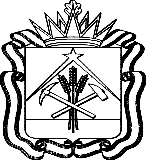 ИНСПЕКЦИЯ ГОСУДАРСТВЕННОГО СТРОИТЕЛЬНОГО НАДЗОРА КУЗБАССА ПРИКАЗОт _______ № _________            г. КемеровоОб утверждении административного регламента предоставления государственной услуги«Заключение о соответствии застройщика и проектной декларации требованиям, установленным частями 1.1 и 2 статьи 3, статьями 20 и 21 Федерального закона от 30.12.2004 № 214-ФЗ «Об участии в долевом строительстве многоквартирных домов и иных объектов недвижимости и о внесении изменений в некоторые законодательные акты Российской Федерации»ПРИКАЗЫВАЮ:1. Утвердить прилагаемый административный регламент предоставления государственной услуги «Заключение о соответствии застройщика и проектной декларации требованиям, установленным частями 1.1 и 2 статьи 3, статьями 20 и 21 Федерального закона от 30.12.2004 № 214-ФЗ «Об участии в долевом строительстве многоквартирных домов и иных объектов недвижимости и о внесении изменений в некоторые законодательные акты Российской Федерации».2. Отделу методического и информационно-аналитического обеспечения (А.В. Черепкова) обеспечить опубликование настоящего приказа на сайте «Электронный бюллетень Правительства Кемеровской области - Кузбасса» и разместить на официальном сайте Инспекции государственного строительного надзора Кузбасса.3. Контроль за исполнением приказа оставляю за собой.	И.о. начальника инспекции                                                    О.С.ГайдайчукУтвержден приказом Инспекции государственного строительного надзора Кузбасса от «___» _____ 2020 г. № ____Административный регламент предоставления государственной услуги «Заключение о соответствии застройщика и проектной декларации требованиям, установленным частями 1.1 и 2 статьи 3, статьями 20 и 21 Федерального закона от 30.12.2004 № 214-ФЗ «Об участии в долевом строительстве многоквартирных домов и иных объектов недвижимости и о внесении изменений в некоторые законодательные акты Российской Федерации»1. Общие положения1.1. Настоящий административный регламент разработан инспекцией государственного строительного надзора Кузбасса (далее – инспекция) в целях повышения качества исполнения и доступности результатов предоставления государственной услуги «Заключение о соответствии застройщика и проектной декларации требованиям, установленным частями 1.1 и 2 статьи 3, статьями 20 и 21 Федерального закона от 30.12.2004 № 214-ФЗ «Об участии в долевом строительстве многоквартирных домов и иных объектов недвижимости и о внесении изменений в некоторые законодательные акты Российской Федерации», (далее - государственная услуга) и определяет стандарт предоставления государственной услуги, состав, последовательность и сроки выполнения административных процедур (действий) при осуществлении полномочий по предоставлению государственной услуги, а также формы контроля за предоставлением государственной услуги и досудебный (внесудебный) порядок обжалования решений и действий (бездействия) органа, предоставляющего государственную услугу, его должностных лиц, государственных гражданских служащих.1.2. Заявителями на получение государственной услуги являются застройщики, соответствующие требованиям части 1 статьи 2 Федерального закона от 30 декабря 2004 г. № 214-ФЗ «Об участии в долевом строительстве многоквартирных домов и иных объектов недвижимости и о внесении изменений в некоторые законодательные акты Российской Федерации» либо их уполномоченные представители с учетом особенностей, установленных частью 7 статьи 8 Федерального закона от 1 июля 2018 г. № 175-ФЗ «О внесении изменений в Федеральный закон «Об участии в долевом строительстве многоквартирных домов и иных объектов недвижимости и о внесении изменений в некоторые законодательные акты Российской Федерации» и отдельные законодательные акты Российской Федерации» (далее – заявитель, застройщик).1.3. Информирование о предоставлении государственной услуги осуществляется посредством размещения справочной информации на официальном сайте инспекции в информационно-телекоммуникационной сети «Интернет»: www.igsnko.ru (далее - Сайт), федеральной государственной информационной системе «Федеральный реестр государственных и муниципальных услуг (функций)» (далее - федеральный реестр) и в федеральной государственной информационной системе «Единый портал государственных и муниципальных услуг (функций)» www.gosuslugi.ru (далее - ЕПГУ), письменно, с использованием средств телефонной связи, при устном обращении, публикаций в средствах массовой информации, издания информационных материалов (брошюр, буклетов), размещения на информационных стендах, расположенных в инспекции.Письменное информирование при обращении заинтересованного лица в инспекцию осуществляется путем направления ответов в письменном виде, электронной почтой в зависимости от способа доставки ответа, указанного в письменном обращении заинтересованного лица. Рассмотрение письменных обращений заявителей осуществляется в порядке, установленном Федеральным законом от 02.05.2006 № 59-ФЗ «О порядке рассмотрения обращения граждан Российской Федерации».При осуществлении устного консультирования должностные лица инспекции обязаны в соответствии с поступившим запросом предоставлять информацию по следующим вопросам:о входящих номерах, под которыми зарегистрированы документы, и результатах их рассмотрения;о нормативных правовых актах, регулирующих предоставление государственной услуги (наименование, номер, дата принятия нормативного правового акта);о перечне документов, необходимых для получения государственной услуги;о сроках предоставления государственной услуги.Справочная информация размещается на Сайте, в федеральном реестре, в ЕПГУ и информационных стендах, расположенных непосредственно в инспекции.К справочной информации относится:место нахождения и график работы инспекции;справочные телефоны структурных подразделений инспекции;адрес Сайта, адрес электронной почты инспекции и (или) формы обратной связи инспекции.2. Стандарт предоставления государственной услуги2.1. Наименование государственной услуги – «Заключение о соответствии застройщика и проектной декларации требованиям, установленным частями 1.1 и 2 статьи 3, статьями 20 и 21 Федерального закона от 30.12.2004 № 214-ФЗ «Об участии в долевом строительстве многоквартирных домов и иных объектов недвижимости и о внесении изменений в некоторые законодательные акты Российской Федерации».2.2. Государственная услуга предоставляется инспекцией при взаимодействии с территориальными органами Федеральной налоговой службы, Министерства внутренних дел Российской Федерации, Федеральной службы государственной регистрации, кадастра и картографии, а также органами местного самоуправления муниципальных образований Кемеровской области - Кузбасса, с иными органами и организациями, которые располагают документами (сведениями, информацией), необходимыми для предоставления государственной услуги.Инспекция не вправе требовать от заявителя осуществления действий, в том числе согласований, необходимых для получения государственной услуги и связанных с обращением в иные государственные органы и организации, за исключением получения услуг, включенных в перечень услуг, которые являются необходимыми и обязательными для предоставления государственных услуг, утвержденный нормативным правовым актом Кемеровской области - Кузбасса. 2.3. Результатом предоставления государственной услуги является выдача заключения о соответствии застройщика и проектной декларации требованиям, установленным частями 1.1 и 2 статьи 3, статьями 20 и 21 Федерального закона от 30.12.2004 № 214-ФЗ «Об участии в долевом строительстве многоквартирных домов и иных объектов недвижимости и о внесении изменений в некоторые законодательные акты Российской Федерации» (далее – заключение о соответствии), либо уведомления об отказе выдаче заключения. 2.4. Срок предоставления государственной услуги составляет не более 30 дней со дня получения инспекцией проектной декларации. Для предоставления государственной услуги заявитель направляет в инспекцию проектную декларацию и информацию о соответствии физического лица, которое в конечном счете прямо или косвенно (через третьих лиц) владеет (имеет в капитале участие более чем пять процентов) корпоративным юридическим лицом – застройщиком, части 4 статьи 3.2 Федерального закона № 214-ФЗ (далее – Заявка) путем заполнения электронной формы проектной декларации на сайте единой информационной системы жилищного строительства, указанной в статье 23.3 Федерального закона № 214-ФЗ, в сети Интернет (https://наш.дом.рф).2.5. Перечень нормативных правовых актов, регулирующих осуществление государственной услуги (с указанием их реквизитов и источников официального опубликования), размещается на сайте инспекции, в федеральном реестре и на ЕПГУ.2.6. Исчерпывающий перечень документов, необходимых в соответствии с нормативными правовыми актами для предоставления государственной услуги:1) выписка из Единого государственного реестра юридических лиц (для юридических лиц);2) выписка (сведения) из Единого государственного реестра недвижимости в отношении земельного участка, на котором заявителем осуществляется строительство (создание) объекта;3) выписка (сведения) из Единого государственного реестра недвижимости о правах отдельного лица на имеющиеся у него объекты недвижимого имущества;4) разрешение на строительство объекта, указанного в Заявке;5) проектная документация на многоквартирный дом (дома) и (или) иные объекты недвижимости;6) положительное заключение экспертизы проектной документации на многоквартирный дом (дома) и (или) иные объекты недвижимости;7) документ, подтверждающий, что в отношении застройщика не проводятся процедуры ликвидации юридического лица;8) документ, подтверждающий, что в отношении юридического лица - застройщика отсутствует решение арбитражного суда о введении одной из процедур, применяемых в деле о банкротстве в соответствии с Федеральным законом от 26 октября 2002 г. № 127-ФЗ «О несостоятельности (банкротстве)», за исключением случаев, предусмотренных указанным Федеральным законом;9) документ, подтверждающий, что в отношении юридического лица - застройщика отсутствует решение арбитражного суда о приостановлении его деятельности в качестве меры административного наказания;10) документ, подтверждающий, что в реестре недобросовестных поставщиков, ведение которого осуществляется в соответствии с Федеральным законом от 18 июля 2011 г. № 223-ФЗ «О закупках товаров, работ, услуг отдельными видами юридических лиц», в реестре недобросовестных поставщиков (подрядчиков, исполнителей), ведение которого, осуществляется в соответствии с Федеральным законом от 5 апреля 2013 г. № 44-ФЗ «О контрактной системе в сфере закупок товаров, работ, услуг для обеспечения государственных и муниципальных нужд», отсутствуют сведения о юридическом лице - застройщике (в том числе о лице, исполняющем функции единоличного исполнительного органа юридического лица) в части исполнения им обязательств, предусмотренных контрактами или договорами, предметом которых является выполнение работ, оказание услуг в сфере строительства, реконструкции и капитального ремонта объектов капитального строительства или организации таких строительства, реконструкции и капитального ремонта либо приобретение у юридического лица жилых помещений;11) документ, подтверждающий, что в реестре недобросовестных участников аукциона по продаже земельного участка, находящегося в государственной или муниципальной собственности, либо аукциона на право заключения договора аренды земельного участка, находящегося в государственной или муниципальной собственности, ведение которого осуществляется в соответствии с пунктами 28 и 29 статьи 39.12 Земельного кодекса Российской Федерации, отсутствуют сведения о юридическом лице - застройщике (в том числе о лице, исполняющем функции единоличного исполнительного органа юридического лица);12) сведения, подтверждающие, что у юридического лица - застройщика отсутствует недоимка по налогам, сборам, задолженность по иным обязательным платежам в бюджеты бюджетной системы Российской Федерации (за исключением сумм, на которые предоставлены отсрочка, рассрочка, инвестиционный налоговый кредит в соответствии с законодательством Российской Федерации о налогах и сборах, которые реструктурированы в соответствии с законодательством Российской Федерации, по которым имеется вступившее в законную силу решение суда о признании обязанности заявителя по уплате этих сумм исполненной или которые признаны безнадежными к взысканию в соответствии с законодательством Российской Федерации о налогах и сборах) за прошедший календарный год, размер которых на последнюю отчетную дату равен совокупному размеру требований к должнику - юридическому лицу или превышает его, что является условием для возбуждения производства по делу о банкротстве в соответствии с Федеральным законом от 26 октября 2002 г. № 127-ФЗ «О несостоятельности (банкротстве)»;13) документы, подтверждающие, что лица, осуществляющие функции единоличного исполнительного органа застройщика, лица, являющиеся членами коллегиального исполнительного органа застройщика, или лица, осуществляющие функции единоличного исполнительного органа управляющей компании, если она осуществляет функции единоличного исполнительного органа застройщика, либо временный единоличный исполнительный орган застройщика (далее - руководитель застройщика), физическое лицо, которое, в конечном счете прямо или косвенно (через третьих лиц) владеет (имеет в капитале участие более чем пять процентов) корпоративным юридическим лицом - застройщиком, главный бухгалтер застройщика соответствуют требованиям, установленным статьей 3.2 Федерального закона № 214-ФЗ, а именно: - о наличии (отсутствии) неснятой или непогашенной судимости за преступления в сфере экономической деятельности или преступления против государственной власти;- о наличии (отсутствии) административного наказания в виде дисквалификации;- о привлечении к субсидиарной ответственности по обязательствам юридического лица и (или) ответственности в виде взыскания убытков с юридического лица, если со дня исполнения лицом обязанности, установленной судебным актом, прошло менее пяти лет;- сведения в отношении лица, которое осуществляло функции единоличного исполнительного органа юридического лица в течение пяти, предшествовавших дате направления проектной декларации в инспекцию, о признании его арбитражным судом несостоятельным (банкротом); - сведения в отношении лица, которое прямо или косвенно (через третьих лиц) осуществляло владение в течение трех лет, предшествовавших дате направления проектной декларации в инспекцию, более пятью процентами акций (долей) застройщика, о признании его арбитражным судом несостоятельным (банкротом).2.7. В случае не представления заявителем по собственной инициативе документов, указанных в пункте 2.6 настоящего административного регламента, они запрашиваются должностными лицами инспекции в порядке межведомственного информационного взаимодействия. 2.8. Документы, указанные в пункте 2.6 настоящего административного регламента, прикладываются в виде скан-копий к проектной декларации, заполненной в личном кабинете Единой информационной системы жилищного строительства в сети «Интернет».2.9. Инспекция не вправе требовать от заявителя:1) представления документов и информации или осуществления действий, представление или осуществление которых не предусмотрено нормативными правовыми актами, регулирующими отношения, возникающие в связи с предоставлением государственной услуги;2) представления документов и информации, которые в соответствии с нормативными правовыми актами Российской Федерации, нормативными правовыми актами Кемеровской области - Кузбаса и муниципальными правовыми актами находятся в распоряжении государственных органов, предоставляющих государственную услугу, иных государственных органов, органов местного самоуправления и (или) подведомственных государственным органам и органам местного самоуправления организаций, участвующих в предоставлении государственных услуг, за исключением документов, указанных в части 6 статьи 7 Федерального закона от 27 июля 2010 г. № 210-ФЗ «Об организации предоставления государственных и муниципальных услуг»;3) представления документов и информации, отсутствие и (или) недостоверность которых не указывались при первоначальном отказе в приеме документов, необходимых для предоставления государственной услуги, либо в предоставлении государственной услуги, за исключением случаев, предусмотренных пунктом 4 части 1 статьи 7 Федерального закона от 27 июля 2010 г. № 210-ФЗ «Об организации предоставления государственных и муниципальных услуг».2.10. Исчерпывающий перечень оснований для отказа в приеме документов, необходимых для предоставления государственной услуги:При обращении за получением государственной услуги с использованием усиленной квалифицированной электронной подписи основанием для отказа в приеме документов, необходимых для предоставления государственной услуги, является несоблюдение установленных статьей 11 Федерального закона от 6 апреля 2011 г. № 63-ФЗ «Об электронной подписи» условий признания ее действительной.2.11. Исчерпывающий перечень оснований для отказа в предоставлении государственной услуги:- несоответствие застройщика требованиям, установленным частями 1.1 и 2 статьи 3 Федерального закона № 214-ФЗ;- несоответствие проектной декларации требованиям, установленным статьями 20 и 21 Федерального закона № 214-ФЗ;- нарушение застройщиком на дату направления проектной декларации в соответствии с частью 2 статьи 19 Федерального закона № 214-ФЗ застройщиком и (или) его основным обществом или дочерним обществом такого основного общества срока ввода в эксплуатацию многоквартирного дома и (или) иного объекта недвижимости, строительство (создание) которых осуществляется с привлечением средств участников долевого строительства, указанного в проектной декларации, представленной для государственной регистрации договора участия в долевом строительстве, заключенного застройщиком с первым участником долевого строительства таких объектов недвижимости, на три и более месяца.2.12. Основания для приостановления предоставления государственной услуги отсутствуют.2.13. Государственная услуга предоставляется бесплатно.2.14. При подаче Заявки срок ожидания в очереди не предусмотрен, поскольку услуга предоставляется в электронном виде.2.15. Регистрация Заявки производится автоматически в момент направления Заявки на рассмотрение инспекции.2.16. Помещения инспекции, в которых предоставляется государственная услуга оборудуются стульями, столами, телефоном, компьютером с возможностью печати и выхода в информационно -телекоммуникационную сеть «Интернет».Помещение для приема заявителей с ограниченными возможностями здоровья размещаются на нижнем этаже здания.Вход в помещение, в котором предоставляется государственная услуга, и передвижение по нему не должны создавать затруднений для лиц с ограниченными возможностями здоровья.В соответствии с Федеральным законом от 24.11.1995 № 181-ФЗ «О социальной защите инвалидов в Российской Федерации» инвалидам обеспечиваются:условия беспрепятственного доступа к объекту (зданию, помещению), в котором она предоставляется, а также для беспрепятственного пользования транспортом, средствами связи и информации;возможность самостоятельного передвижения по территории, на которой расположены объекты (здания, помещения), в которых предоставляются услуги, а также входа в такие объекты и выхода из них, посадки в транспортное средство и высадки из него, в том числе с использованием кресла-коляски;сопровождение инвалидов, имеющих стойкие расстройства функции зрения и самостоятельного передвижения;надлежащее размещение оборудования и носителей информации, необходимых для обеспечения беспрепятственного доступа инвалидов к объектам (зданиям, помещениям), в которых предоставляются услуги, и к услугам с учетом ограничений их жизнедеятельности;дублирование необходимой для инвалидов звуковой и зрительной информации, а также надписей, знаков и иной текстовой и графической информации знаками, выполненными рельефно-точечным шрифтом Брайля;допуск сурдопереводчика и тифлосурдопереводчика;допуск собаки-проводника на объекты (здания, помещения), в которых предоставляются услуги;оказание инвалидам помощи в преодолении барьеров, мешающих получению ими услуг наравне с другими лицами.В случае невозможности полностью приспособить объект с учетом потребностей инвалидов собственник объекта, в соответствии со статьей 15 Федерального закона от 24.11.1995 № 181-ФЗ «О социальной защите инвалидов в Российской Федерации», должен принимать меры для обеспечения доступа инвалидов к месту предоставления услуги либо, когда это возможно, обеспечить ее предоставление по месту жительства инвалида или в дистанционном режиме.Информация о порядке предоставления государственной услуги размещается на Сайте, в местах ожидания и приема заявителей.2.17. Основными показателями доступности и качества государственной услуги являются:удовлетворенность заявителей качеством государственной услуги;полнота, актуальность и достоверность информации о порядке предоставления государственной услуги, в том числе в электронной форме;соблюдение сроков предоставления государственной услуги и сроков выполнения административных процедур при предоставлении государственной услуги;отсутствие обоснованных жалоб на действия (бездействие) должностных лиц инспекции;отсутствие нарушений сроков в процессе предоставления государственной услуги.	2.18. Возможность получения государственной услуги в многофункциональном центре предоставления государственных и муниципальных услуг не предусмотрена.2.19. Предоставление государственной услуги по экстерриториальному принципу не предусмотрено.3. Состав, последовательность и сроки выполненияадминистративных процедур, требования к порядкуих выполнения, в том числе особенности выполненияадминистративных процедур в электронной форме3.1. Предоставление государственной услуги включает в себя следующие  административные процедуры (действия):1) прием и регистрация Заявки с прилагаемыми к ней документами;2) формирование и направление запросов в органы (организации), участвующие в предоставлении государственной услуги, в том числе в порядке межведомственного взаимодействия; 3) рассмотрение Заявки и принятие решения о предоставлении либо отказе в предоставлении государственной услуги;4) направление принятого решения заявителю. 3.2. Прием и регистрация Заявки с прилагаемыми к ней документами.3.2.1. Основанием для начала административной процедуры является поступившая на сайт единой информационной системы жилищного строительства, указанной в статье 23.3 Федерального закона № 214-ФЗ, в сети «Интернет» (https://наш.дом.рф/) Заявка.3.2.2. Регистрация Заявки производится автоматически в момент направления Заявки посредством Личного кабинета застройщика в сети Интернет на рассмотрение инспекции.3.2.3. В течение 1 рабочего дня со дня поступления Заявки должностное лицо инспекции, имеющее доступ к Личному кабинету застройщика:1) осуществляет проверку поступившей Заявки в разделе «Проектные декларации»; 2) в случае наличия основания, указанного в пункте 2.11 настоящего административного регламента, готовит проект уведомление об отказе в выдаче заключения (Приложение № 5) с указанием причин возврата, которое подписывается начальником инспекции (в его отсутствие исполняющим обязанности начальника инспекции) ;3) отклоняет Заявку в Личном кабинете застройщика и прилагает к нему скан-копию подписанного уведомления об отказе в выдаче заключения.3.2.4. После получения уведомления об отказе в выдаче заключения заявитель вправе повторно направить в инспекцию проектную декларацию, устранив нарушения, которые послужили основанием для отказа в ее приеме.3.2.5. Результатом исполнения административной процедуры является прием Заявки либо мотивированный отказ заявителю в приеме.3.3. Формирование и направление запросов в органы (организации), участвующие в предоставлении государственной услуги, в том числе в порядке межведомственного взаимодействия. 3.3.1. Основанием для начала административной процедуры является поступление в инспекцию Заявки без представления заявителем документов, указанных в пункте 2.6 настоящего административного регламента, по собственной инициативе. 3.3.2. В срок, не превышающий пяти рабочих дней со дня поступления Заявки в инспекцию, должностное лицо, ответственное за рассмотрение Заявки:1) направляет запросы в порядке межведомственного информационного взаимодействия в органы государственной власти, органы местного самоуправления, иные органы и организации (в случае непредставления заявителем документов, указанных в пункте 2.6 настоящего административного регламента, по собственной инициативе);2) получает доступные для ознакомления сведения в сети Интернет в отношении юридического лица – застройщика:- на сайте Федеральной налоговой службы России (egrul.nalog.ru) - о наличии (отсутствии) процедуры ликвидации застройщика;- на сайте арбитражных судов Российской Федерации (kad.arbitr.ru) - о наличии (отсутствии) решения о введении одной из процедур, применяемых в деле о банкротстве, о приостановлении деятельности в качестве меры административного наказания в отношении застройщика;- на сайте Единой информационной системы в сфере закупок (old.zakupki.gov.ru) - о наличии (отсутствии) сведений о застройщике в реестре недобросовестных поставщиков, ведение которого осуществляется в соответствии с Федеральным законом от 18 июля 2011 г. № 223-ФЗ «О закупках товаров, работ, услуг отдельными видами юридических лиц»;- на сайте Федеральной антимонопольной службы России (rnp.fas.gov.ru) - о наличии (отсутствии) сведений о застройщике в реестре недобросовестных поставщиков (подрядчиков, исполнителей), ведение которого осуществляется в соответствии с Федеральным законом от 5 апреля 2013 г. № 44-ФЗ «О контрактной системе в сфере закупок товаров, работ, услуг для обеспечения государственных и муниципальных нужд»;- на сайте Российской Федерации для размещения информации о проведении торгов (torgi.gov.ru) - о наличии (отсутствии) сведений о застройщике в реестре недобросовестных участников аукциона по продаже земельного участка либо аукциона на право заключения договора аренды земельного участка.3.3.3. Межведомственный запрос направляется в форме электронного документа с использованием единой системы межведомственного электронного взаимодействия и подключаемых к ней региональных систем межведомственного электронного взаимодействия, а в случае отсутствия доступа к этой системе - на бумажном носителе с соблюдением требований законодательства Российской Федерации в области персональных данных.3.3.4. Результатом исполнения административной процедуры является поступление в инспекцию документов и сведений, указанных в пункте 2.6 настоящего административного регламента.3.4. Рассмотрение Заявки и принятие решения о предоставлении либо отказе в предоставлении государственной услуги.3.4.1. Основанием для начала административной процедуры является наличие полного пакета документов, необходимого для предоставления государственной услуги.3.4.2. В срок, не превышающий 29 дней со дня поступления Заявки в инспекцию, ответственное должностное лицо:1) осуществляет рассмотрение Заявки с прилагаемыми к ней документами, в том числе поступившими посредством межведомственного взаимодействия;2) в случае соответствия застройщика и проектной декларации требованиям, установленным частями 1.1, 2 статьи 3, статьями 20 и 21 Федерального закона № 214-ФЗ, готовит проект заключения о соответствии по форме утвержденной приказом Министерства строительства и жилищно-коммунального хозяйства Российской Федерации от 11 октября 2018 г. № 653/пр;3) в случае несоответствия застройщика и проектной декларации требованиям, установленным частями 1.1, 2 статьи 3, статьями 20 и 21 Федерального закона № 214-ФЗ, готовит мотивированный проект уведомления отказа в выдаче заключения по форме согласно приложению №5 к настоящему административному регламенту.3.4.3. Результатом исполнения административной процедуры является принятие ответственным должностным лицом инспекции решения о соответствии застройщика и проектной декларации требованиям, установленным частями 1.1, 2 статьи 3, статьями 20 и 21 Федерального закона № 214-ФЗ, либо отказ в предоставлении государственной услуги.3.4.4. Заключение о соответствии утверждаются приказом, который подписывается начальником инспекции (в его отсутствие исполняющим обязанности начальника инспекции).3.4.5. Уведомление об отказе в выдачи заключения подписывается начальником инспекции (в его отсутствие исполняющим обязанности начальника инспекции) и должностным лицом, 3.5. Направление принятого решения заявителю.3.5.1. Основанием для начала административной процедуры является подписанный начальником инспекции (в его отсутствие исполняющим обязанности начальника инспекции) приказ об утверждении заключения либо приказ об утверждении Отказа в выдаче заключения.3.5.2. В течение 1 рабочего дня со дня подписания начальником инспекции (в его отсутствие исполняющим обязанности начальника инспекции) приказа об утверждении заключения либо приказа об утверждения Отказа в выдаче заключения должностное лицо инспекции:1) регистрирует приказы об утверждении заключение или Отказа в выдаче такого заключения с присвоением исходящего регистрационного номера;2) направляет посредством личного кабинета застройщика скан-копию приказа об утверждении заключения с приложенным к нему заключением (с автоматическим переводом проектной декларации в статус «Согласована»); 3) направляет посредством личного кабинета застройщика скан-копию приказа об утверждении Отказа в выдаче заключения с приложенным к нему Отказом в выдаче заключения (с автоматическим переводом проектной декларации в статус «Отказ») с использованием усиленной квалифицированной электронной подписи.3.5.3. Результатом исполнения административного действия является направление заявителю скан-копии приказа об утверждении заключения с приложенным к нему заключением либо приказа об утверждении Отказа в выдаче заключения с приложенным к нему Отказом в выдаче заключения.3.6. Порядок исправления допущенных опечаток и ошибок в выданных в результате предоставления государственной услуги документах.3.6.1. Исправление опечаток и ошибок в выданных в результате предоставления государственной услуги документах – приказа об утверждении заключения с приложенным к нему заключения либо приказа об утверждении Отказа в выдаче заключения с приложенным к нему Отказом в выдаче заключения осуществляется по обращению заявителя либо его уполномоченного представителя.3.6.2. Обращение регистрируется ответственным должностным лицом инспекции в журнале регистрации обращений в течение 1 рабочего дня и передается в работу должностному лицу инспекции, имеющему доступ к личному кабинету застройщика. 3.6.3. Должностное лицо инспекции, имеющее доступ к личному кабинету застройщика осуществляет рассмотрение и проверку поступившего обращения на предмет наличия опечаток и ошибок в выданных в результате предоставления государственной услуги документах и при их выявлении готовит и передает на подпись руководителю инспекции исправленный проект – приказа об утверждении заключения с приложенным к нему заключением либо приказа об утверждении Отказа в выдаче заключения с приложенной к нему Отказа в выдаче заключения, а при их отсутствии - проект уведомления об отсутствии выявленных опечаток и ошибок, которые проверяются и подписываются руководителем инспекции и направляются скан-копией посредством личного кабинета застройщика либо по просьбе заявителя непосредственно вручаются заявителю (его уполномоченному представителю).Критерием принятия решения об исправлении или об отказе в исправлении опечаток и ошибок является наличие или отсутствие допущенных опечаток и ошибок.Максимальный срок рассмотрения обращения, принятия решения по нему, подготовки и направления ответа заявителю (либо уведомления заявителя о возможности забрать ответ, исправленные документы при наличии соответствующей просьбы заявителя) составляет 10 рабочих дней со дня регистрации обращения в инспекции.3.6.4. Результатом рассмотрения обращения об исправлении допущенных опечаток и ошибок являются направленные либо переданные заявителю (его уполномоченному представителю) исправленные документы либо уведомление об отсутствии выявленных опечаток и ошибок.4. Порядок и формы контроля за предоставлениемгосударственной услуги4.1. Текущий контроль за соблюдением последовательности действий, определенных административными процедурами предоставления государственной услуги, и принятием решений осуществляется начальником инспекции, первым заместителем начальника инспекции, начальником отдела методического и информационно-аналитического обеспечения инспекции.Текущий контроль осуществляется указанными лицами в форме проверок соблюдения и исполнения должностными лицами, участвующими в предоставлении государственной услуги, положений настоящего регламента, иных нормативных правовых актов, определяющих порядок выполнения административных процедур.Результаты проверки оформляются в виде акта, в котором отмечаются выявленные недостатки в действиях должностных лиц инспекции при предоставлении государственной услуги и предложения по их устранению.По результатам проверок указанные лица дают указания по устранению выявленных нарушений и контролируют их исполнение, о чем составляется акт об устранении нарушений.4.2. Контроль полноты и качества предоставления государственной услуги включает в себя проведение проверок, направленных на выявление и устранение нарушений прав заявителей, рассмотрение, принятие решений и подготовку ответов на обращения заявителей, содержащие жалобы на решения, действия (бездействие) должностных лиц инспекции.Плановые проверки полноты и качества предоставления государственной услуги проводятся первым заместителем начальника инспекции, начальником отдела методического и информационно-аналитического обеспечения инспекции в сроки, устанавливаемые начальником инспекции (но не реже одного раза в год).Внеплановые проверки полноты и качества предоставления государственной услуги могут проводиться по поручению начальника инспекции в случае поступления обращений, содержащих жалобы на действия (бездействие) или решения должностных лиц инспекции.По поручению начальника инспекции внеплановые проверки проводятся первым заместителем начальника инспекции, начальником отдела методического и информационно-аналитического обеспечения инспекции в срок, указанный в поручении.4.3. По результатам контроля принимается решение по устранению допущенных нарушений, наложению дисциплинарных взысканий на должностных лиц инспекции, ответственных за предоставление государственной услуги, а также подготовке предложений по изменению положений настоящего регламента.4.4. В случае, если проверка проводилась на основании обращения заявителя, чьи права и интересы нарушены, инспекция обязана сообщить заявителю в письменной форме о мерах по устранению допущенных нарушений, а также о мерах, принятых в отношении виновных в нарушении законодательства Российской Федерации должностных лиц, в течение 10 дней со дня принятия таких мер.5. Порядок досудебного (внесудебного) обжалования действий(бездействия) и решений, осуществляемых (принимаемых)в ходе предоставления государственной услуги5.1. Заявитель вправе обжаловать действия (бездействие) и решения, принятые (осуществляемые) в ходе предоставления государственной услуги.5.2. Предметом досудебного (внесудебного) обжалования являются действия (бездействие) и решения, принятые (осуществляемые) должностным лицом (должностными лицами) инспекции в ходе предоставления государственной услуги на основании настоящего регламента, в том числе в следующих случаях:1) нарушение срока регистрации заявления (запроса) о предоставлении государственной услуги;2) нарушение срока предоставления государственной услуги;3) требования у заявителя предоставления документов и информации или осуществления действий, представление или осуществление которых не предусмотрено нормативными правовыми актами Российской Федерации, нормативными правовыми актами Кемеровской области - Кузбасса;4) отказ в приеме документов, предоставление которых предусмотрено нормативными правовыми актами Российской Федерации, нормативными правовыми актами Кемеровской области - Кузбасса у заявителя;5) отказ в предоставлении государственной услуги, если основания отказа не предусмотрены нормативными правовыми актами Российской Федерации, нормативными правовыми актами Кемеровской области - Кузбасса;6) требование с заявителя при предоставлении государственной услуги платы, не предусмотренной нормативными правовыми актами Российской Федерации, нормативными правовыми актами Кемеровской области - Кузбасса;7) отказ инспекции, предоставляющей государственную услугу, ее должностного лица, в исправлении допущенных опечаток и ошибок в выданных в результате предоставления государственной услуги документах либо нарушение установленного срока таких исправлений.5.3. Основанием для начала процедуры досудебного (внесудебного) обжалования является поступление в инспекцию жалобы на действия (бездействие) и решения, принятые (осуществляемые) в ходе предоставления государственной услуги.5.4. Жалоба заявителя должна содержать следующую информацию:1) наименование органа, предоставляющего государственную услугу, фамилию, имя, отчество должностного лица инспекции (при наличии информации), решения и действия (бездействие) которых обжалуются;2) фамилию, имя, отчество (последнее - при наличии), сведения о месте жительства заявителя - физического лица либо наименование, сведения о месте нахождения заявителя - юридического лица, а также номер (номера) контактного телефона, адрес (адреса) электронной почты (при наличии) и почтовый адрес, по которым должен быть направлен ответ заявителю;3) сведения об обжалуемых решениях и действиях (бездействии) инспекции, предоставляющей государственную услугу, ее должностного лица;4) доводы, на основании которых заявитель не согласен с решением и действием (бездействием) инспекции, предоставляющей государственную услугу, ее должностного лица. Заявителем могут быть представлены документы (при наличии), подтверждающие доводы заявителя, либо их копии.5.5. В случае если жалоба подается через представителя заявителя, также представляется документ, подтверждающий полномочия на осуществление действий от имени заявителя. В качестве документа, подтверждающего полномочия на осуществление действий от имени заявителя, может быть представлена:а) оформленная в соответствии с законодательством Российской Федерации доверенность (для физических лиц);б) оформленная в соответствии с законодательством Российской Федерации доверенность, заверенная печатью заявителя и подписанная руководителем заявителя или уполномоченным этим руководителем лицом (для юридических лиц);в) копия решения о назначении или об избрании либо приказа о назначении физического лица на должность, в соответствии с которым такое физическое лицо обладает правом действовать от имени заявителя без доверенности.5.6. Жалоба заявителя должна быть адресована в инспекцию либо начальнику инспекции.5.7. Жалоба подается в письменной форме на бумажном носителе почтовым отправлением либо непосредственно в приемную инспекции.В электронной форме жалоба может быть подана заявителем по адресу электронной почты инспекции: igsnko@ako.ru либо посредством Сайта, федерального реестра, ЕПГУ. Также жалоба может быть принята при личном приеме заявителя. 5.8. При подаче жалобы в электронном виде документы, указанные в пункте 5.5 настоящего регламента, могут быть представлены в форме электронных документов, подписанных электронной подписью, вид которой предусмотрен законодательством Российской Федерации, при этом документ, удостоверяющий личность заявителя, не требуется.5.9. Поступившая в инспекцию жалоба регистрируется в течение одного рабочего дня с момента поступления.Жалоба, поданная в инспекцию, подлежит рассмотрению в течение 15 рабочих дней со дня ее регистрации, а в случае обжалования отказа в приеме документов у заявителя либо в исправлении допущенных опечаток и ошибок или в случае обжалования нарушения установленного срока таких нарушений - в течение 5 рабочих дней со дня ее регистрации.5.10. В случае, если в компетенцию инспекции не входит принятие решения по жалобе, в течение 3 рабочих дней со дня ее регистрации жалоба направляется в уполномоченный на ее рассмотрение орган, о чем в письменной форме информируется заявитель.При этом срок рассмотрения жалобы исчисляется со дня регистрации жалобы в уполномоченном на ее рассмотрение органе.5.11. Заявителю обеспечивается возможность направления жалобы на решения, действия или бездействие инспекции, начальника инспекции либо специалиста инспекции в соответствии со статьей 11.2 Федерального закона от 27.07.2010 № 210 «Об организации предоставления государственных и муниципальных услуг».5.12. По результатам рассмотрения жалобы должностное лицо инспекции принимает одно из следующих решений:1) удовлетворяет жалобу, в том числе в форме отмены принятого решения, исправления допущенных инспекцией опечаток и ошибок в выданных в результате предоставления государственной услуги заключении о соответствии (решении об отказе);2) отказывает в удовлетворении жалобы.5.13. В ответе по результатам рассмотрения жалобы указываются:а) наименование органа, предоставляющего государственную услугу, рассмотревшего жалобу, должность, фамилия, имя, отчество (при наличии) его должностного лица, принявшего решение по жалобе;б) номер, дата, место принятия решения, включая сведения о должностном лице, решение или действие (бездействие) которого обжалуется;в) фамилия, имя, отчество (при наличии) или наименование заявителя;г) основания для принятия решения по жалобе;д) принятое по жалобе решение;е) в случае, если жалоба признана обоснованной - сроки устранения выявленных нарушений, в том числе срок предоставления результата государственной услуги;ж) сведения о порядке обжалования принятого по жалобе решения.Ответ по результатам рассмотрения жалобы подписывается уполномоченным на рассмотрение жалобы должностным лицом инспекции.5.14. Не позднее дня, следующего за днем принятия решения, заявителю в письменной форме на бумажном носителе почтовым отправлением направляется мотивированный ответ о результатах рассмотрения жалобы. По желанию заявителя ответ по результатам рассмотрения жалобы может быть предоставлен в форме электронного документа, подписанного электронной подписью уполномоченного на рассмотрение жалобы должностного лица, вид которой установлен законодательством Российской Федерации.5.15. В случае признания жалобы подлежащей удовлетворению в ответе заявителю дается информация о действиях, осуществляемых инспекцией, в целях незамедлительного устранения выявленных нарушений при оказании государственной услуги, а также приносятся извинения за доставленные неудобства и указывается информация о дальнейших действиях, которые необходимо совершить заявителю в целях получения государственной услуги.5.16. В случае признания жалобы не подлежащей удовлетворению в ответе заявителю даются аргументированные разъяснения о причинах принятого решения, а также информация о порядке обжалования принятого решения.Если в жалобе заявителя содержится вопрос, на который ему неоднократно давались письменные ответы по существу в связи с ранее направляемыми жалобами, и при этом в жалобе не приводятся новые доводы или обстоятельства, начальник инспекции вправе принять решение о безосновательности очередной жалобы и прекращении переписки с заявителем по данному вопросу при условии, что указанная жалоба и ранее направляемые жалобы направлялись в инспекцию. О данном решении уведомляется заявитель, направивший жалобу.Если текст жалобы не позволяет определить суть жалобы, ответ на жалобу не дается и она не подлежит направлению на рассмотрение в соответствующий орган или соответствующему должностному лицу в соответствии с их компетенцией, о чем в течение 3 рабочих дней со дня регистрации жалобы сообщается заявителю, направившему жалобу.В случае поступления в инспекцию письменной жалобы, содержащей вопрос, ответ на который размещен в соответствии с частью 4 статьи 10 Федерального закона от 02.05.2006 № 59-ФЗ «О порядке рассмотрения обращений граждан Российской Федерации» на Сайте, заявителю, направившему жалобу, в течение 7 дней со дня регистрации жалобы сообщается электронный адрес официального сайта инспекции, на котором размещен ответ на вопрос, поставленный в жалобе, при этом жалоба не возвращается.Если ответ по существу поставленного в жалобе вопроса не может быть дан без разглашения сведений, составляющих государственную или иную охраняемую федеральным законом тайну, заявителю, направившему жалобу, в течение 3 рабочих дней со дня регистрации жалобы сообщается о невозможности дать ответ по существу поставленного в ней вопроса в связи с недопустимостью разглашения указанных сведений.В случае если причины, по которым ответ по существу поставленных в жалобе вопросов не мог быть дан, в последующем были устранены, заявитель вправе вновь направить жалобу в инспекцию.5.17. Инспекция отказывает в удовлетворении жалобы в следующих случаях:а) наличие вступившего в законную силу решения суда, арбитражного суда по жалобе о том же предмете и по тем же основаниям;б) подача жалобы лицом, полномочия которого не подтверждены в порядке, установленном законодательством Российской Федерации;в) наличие решения по жалобе, принятого ранее в соответствии с требованиями настоящего регламента в отношении того же заявителя и по тому же предмету жалобы.5.18. Если в письменной жалобе не указаны фамилия заявителя, направившего жалобу, или почтовый адрес, по которому должен быть направлен ответ, ответ не дается.При получении письменной жалобы, в которой содержатся нецензурные либо оскорбительные выражения, угрозы жизни, здоровью и имуществу должностного лица, а также членов его семьи, инспекция вправе оставить жалобу без ответа по существу поставленных в ней вопросов и сообщить заявителю, направившему жалобу, о недопустимости злоупотребления правом.Если текст письменной жалобы не поддается прочтению, ответ на жалобу не дается, о чем в течение 7 дней со дня регистрации жалобы сообщается заявителю, направившему жалобу, если его фамилия и почтовый адрес поддаются прочтению.5.19. Если в результате рассмотрения жалоба признана обоснованной, то принимается решение об устранении недостатков, выявленных по результатам рассмотрения жалобы, и о привлечении к ответственности в соответствии с законодательством Российской Федерации должностного лица, ответственного за действия (бездействие) и решения, осуществляемые (принятые) в ходе административных действий, предусмотренных настоящим регламентом.В случае установления в ходе или по результатам рассмотрения жалобы признаков состава административного правонарушения или преступления должностное лицо, наделенное полномочиями по рассмотрению жалоб, незамедлительно направляет имеющиеся материалы в органы прокуратуры.5.20. Порядок досудебного (внесудебного) обжалования решений и действий (бездействия) инспекции, начальника инспекции либо специалиста инспекции осуществляется в соответствии с Федеральным законом от 27.07.2010 № 210 «Об организации предоставления государственных и муниципальных услуг» и постановлением Коллегии Администрации Кемеровской области от 11.12.2012 № 562 «Об установлении Особенностей подачи и рассмотрения жалоб на решения и действия (бездействие) исполнительных органов государственной власти Кемеровской области и их должностных лиц, а также государственных гражданских служащих Кемеровской области при предоставлении государственных услуг».Приложение № 1к административному регламенту предоставления государственной услуги «Заключение о соответствии застройщика и проектной декларации требованиям, установленным частями 1.1 и 2 статьи 3, статьями 20 и 21 Федерального закона от 30.12.2004 № 214-ФЗ «Об участии в долевом строительстве многоквартирных домов и иных объектов недвижимости и о внесении изменений в некоторые законодательные акты Российской Федерации»Блок-схемапоследовательности административных процедурпри предоставлении государственной услугиа) получение и регистрация проектной декларации и документов Приложение № 2к административному регламенту предоставления государственной услуги «Заключение о соответствии застройщика и проектной декларации требованиям, установленным частями 1.1 и 2 статьи 3, статьями 20 и 21 Федерального закона от 30.12.2004 № 214-ФЗ «Об участии в долевом строительстве многоквартирных домов и иных объектов недвижимости и о внесении изменений в некоторые законодательные акты Российской Федерации» Приложение № 3к административному регламенту предоставления государственной услуги «Заключение о соответствии застройщика и проектной декларации требованиям, установленным частями 1.1 и 2 статьи 3, статьями 20 и 21 Федерального закона от 30.12.2004 № 214-ФЗ «Об участии в долевом строительстве многоквартирных домов и иных объектов недвижимости и о внесении изменений в некоторые законодательные акты Российской Федерации»
Приложение № 4к административному регламенту предоставления государственной услуги «Заключение о соответствии застройщика и проектной декларации требованиям, установленным частями 1.1 и 2 статьи 3, статьями 20 и 21 Федерального закона от 30.12.2004 № 214-ФЗ «Об участии в долевом строительстве многоквартирных домов и иных объектов недвижимости и о внесении изменений в некоторые законодательные акты Российской Федерации»ИНСПЕКЦИЯ ГОСУДАРСТВЕННОГО СТРОИТЕЛЬНОГО НАДЗОРА КУЗБАССА650064, г. Кемерово, пр. Советский, 60, тел./факс: (3842) 58-70-12, e-mail: igsnko@ako.ru 
Заключение о соответствии застройщика и проектной декларации требованиям, установленным частями 1.1 и 2 статьи 3, статьями 3.2, 20 и 21 Федерального закона от 30 декабря 2004 года № 214-ФЗ «Об участиив долевом строительстве многоквартирных домов и иныхобъектов недвижимости и о внесении изменений в некоторыезаконодательные акты Российской Федерации»№ ___________________                                          от «___»__________ 20___г.Наименование застройщика: _____________________________________ОГРН застройщика: _____________________________________________ИНН застройщика: _____________________________________________Наименование проекта строительства: _________________________________________________________________________________________Адрес объекта капитального строительства: ______________________________________________________________________________________Разрешение на строительство ____________________дата выдачи _________________________________________________Выдано                                                                                                            .(наименование уполномоченного органа исполнительной власти субъектаРоссийской Федерации или органа местного самоуправления, осуществляющихвыдачу разрешения на строительство)Настоящее заключение подтверждает право застройщика ____________________________________________________ на  привлечение денежных средств участников долевого строительства для строительства (создания) многоквартирного(-ых) дома(-ов) и (или) иных объектов недвижимости на основании договора участия в долевом строительстве, а также соответствие застройщика и проектной декларации № _____________ (в редакции от _________________) о проекте строительства _______________________________________ (наименование проекта строительства)требованиям, установленным нормами Федерального закона                                         от 30 декабря 2004 года  №  214-ФЗ «Об участии в долевом строительстве многоквартирных домов и иных объектов недвижимости и о внесении изменений в некоторые законодательные акты Российской Федерации».Данные о соответствии застройщика и проектной декларации указанным требованиям приведены в приложении к настоящему заключению.Должностное лицо, уполномоченное	             на выдачу заключения	                 _____________________________                                                                                    (наименование должности)_________________________________________               _____________                                                                                                   (фамилия, имя, отчество (последнее - при наличии)                                                     (подпись)  Приложениек заключению о соответствии застройщикаи проектной декларации требованиям,установленным частями 1.1 и 2 статьи 3,статьями 3.2, 20 и 21 Федерального законаот 30 декабря 2004 года № 214-ФЗ«Об участии в долевом строительствемногоквартирных домов и иных объектовнедвижимости и о внесении измененийв некоторые законодательные акты»                                       от «___» __________ 20___г.  № ___________________Должностное лицо, уполномоченное	             на выдачу заключения	                    _______________________________                (наименование должности)____________________________________                           _____________                                                                                            (фамилия, имя, отчество (последнее - при наличии)                                                          (подпись)Приложение № 5к административному регламенту предоставления государственной услуги «Заключение о соответствии застройщика и проектной декларации требованиям, установленным частями 1.1 и 2 статьи 3, статьями 20 и 21 Федерального закона от 30.12.2004 № 214-ФЗ «Об участии в долевом строительстве многоквартирных домов и иных объектов недвижимости и о внесении изменений в некоторые законодательные акты Российской Федерации»Уведомление об отказе в выдаче заключения____________________                                                          №_______________     (дата выдачи заключения)требованиям, установленным частью 2 статьи 3, статьями 20 и 21 Федерального закона от 30.12.2004 № 214-ФЗ «Об участии в долевом строительстве многоквартирных домов и иных объектов недвижимости                        и о внесении изменений в некоторые законодательные акты Российской Федерации» (далее – закон № 214-ФЗ) в соответствии с пунктом 1.2 части 6 статьи 23 закона № 214-ФЗ, отказывает в выдаче заключения по следующим основаниям:несоответствие проектной декларации требованиям, установленным статьями 20 и 21 Закона № 214-ФЗ, а именно: разделы проектной декларации №___ п.___ п.п.___содержат неполную и (или) недостоверную информацию.Начальник инспекции                                                              ФИО/подписьГлавный консультант отдела по надзору в сфере долевого строительства                                               ФИО/подписьПриложение № 6 к административному регламенту предоставления государственной услуги «Заключение о соответствии застройщика и проектной декларации требованиям, установленным частями 1.1 и 2 статьи 3, статьями 20 и 21 Федерального закона от 30.12.2004 № 214-ФЗ «Об участии в долевом строительстве многоквартирных домов и иных объектов недвижимости и о внесении изменений в некоторые законодательные акты Российской Федерации»Журналрегистрации заключений о соответствии застройщика и проектной декларации требованиям, установленнымчастями 1.1 и 2 статьи 3, статьями 20 и 21 Федерального закона от 30.12.2004 № 214-ФЗ «Об участии в долевом строительстве многоквартирных домов и иных объектов недвижимости и о внесении изменений в некоторые законодательныеакты Российской Федерациилибо мотивированного отказа в выдаче такого заключения с использованием единой информационной системы жилищного строительства в форме электронных документов, подписанных усиленной квалифицированной подписью»получение и регистрация документов, необходимых для предоставления государственной услугипроверка соответствия проектной декларации требованиям статьи 20 и 21 Федерального закона № 214-ФЗнаправление межведомственных запросов  в органы государственной власти, органы местного самоуправления, иные организациипроверка соответствия застройщика требованиям части 2 статьи 3 Федерального закона № 214-ФЗ, в том числе с учетом информации, представленной в ответах на запросы органами государственной власти, органами местного самоуправления, иными организациямиСогласие органов управления застройщика и его участниковСогласие органов управления застройщика и его участниковСогласие органов управления застройщика и его участниковСогласие органов управления застройщика и его участниковСогласие органов управления застройщика и его участниковСогласие органов управления застройщика и его участниковСогласие органов управления застройщика и его участниковСогласие органов управления застройщика и его участниковСогласие органов управления застройщика и его участниковСогласие органов управления застройщика и его участниковСогласие органов управления застройщика и его участниковСогласие органов управления застройщика и его участниковСогласие органов управления застройщика и его участниковСогласие органов управления застройщика и его участниковСогласие органов управления застройщика и его участниковСогласие органов управления застройщика и его участниковСогласие органов управления застройщика и его участниковСогласие органов управления застройщика и его участников(полное наименование организации, адрес (место нахождения организации-застройщика, поручителя, сопоручителя))(полное наименование организации, адрес (место нахождения организации-застройщика, поручителя, сопоручителя))(полное наименование организации, адрес (место нахождения организации-застройщика, поручителя, сопоручителя))(полное наименование организации, адрес (место нахождения организации-застройщика, поручителя, сопоручителя))(полное наименование организации, адрес (место нахождения организации-застройщика, поручителя, сопоручителя))(полное наименование организации, адрес (место нахождения организации-застройщика, поручителя, сопоручителя))(полное наименование организации, адрес (место нахождения организации-застройщика, поручителя, сопоручителя))(полное наименование организации, адрес (место нахождения организации-застройщика, поручителя, сопоручителя))(полное наименование организации, адрес (место нахождения организации-застройщика, поручителя, сопоручителя))(полное наименование организации, адрес (место нахождения организации-застройщика, поручителя, сопоручителя))(полное наименование организации, адрес (место нахождения организации-застройщика, поручителя, сопоручителя))(полное наименование организации, адрес (место нахождения организации-застройщика, поручителя, сопоручителя))(полное наименование организации, адрес (место нахождения организации-застройщика, поручителя, сопоручителя))(полное наименование организации, адрес (место нахождения организации-застройщика, поручителя, сопоручителя))(полное наименование организации, адрес (место нахождения организации-застройщика, поручителя, сопоручителя))(полное наименование организации, адрес (место нахождения организации-застройщика, поручителя, сопоручителя))(полное наименование организации, адрес (место нахождения организации-застройщика, поручителя, сопоручителя))(полное наименование организации, адрес (место нахождения организации-застройщика, поручителя, сопоручителя))на обработку персональных данных в соответствии с «Федеральным законом от 27.07.2006 № 152-ФЗ «О персональных данных»на обработку персональных данных в соответствии с «Федеральным законом от 27.07.2006 № 152-ФЗ «О персональных данных»на обработку персональных данных в соответствии с «Федеральным законом от 27.07.2006 № 152-ФЗ «О персональных данных»на обработку персональных данных в соответствии с «Федеральным законом от 27.07.2006 № 152-ФЗ «О персональных данных»на обработку персональных данных в соответствии с «Федеральным законом от 27.07.2006 № 152-ФЗ «О персональных данных»на обработку персональных данных в соответствии с «Федеральным законом от 27.07.2006 № 152-ФЗ «О персональных данных»на обработку персональных данных в соответствии с «Федеральным законом от 27.07.2006 № 152-ФЗ «О персональных данных»на обработку персональных данных в соответствии с «Федеральным законом от 27.07.2006 № 152-ФЗ «О персональных данных»на обработку персональных данных в соответствии с «Федеральным законом от 27.07.2006 № 152-ФЗ «О персональных данных»на обработку персональных данных в соответствии с «Федеральным законом от 27.07.2006 № 152-ФЗ «О персональных данных»на обработку персональных данных в соответствии с «Федеральным законом от 27.07.2006 № 152-ФЗ «О персональных данных»на обработку персональных данных в соответствии с «Федеральным законом от 27.07.2006 № 152-ФЗ «О персональных данных»на обработку персональных данных в соответствии с «Федеральным законом от 27.07.2006 № 152-ФЗ «О персональных данных»на обработку персональных данных в соответствии с «Федеральным законом от 27.07.2006 № 152-ФЗ «О персональных данных»на обработку персональных данных в соответствии с «Федеральным законом от 27.07.2006 № 152-ФЗ «О персональных данных»на обработку персональных данных в соответствии с «Федеральным законом от 27.07.2006 № 152-ФЗ «О персональных данных»на обработку персональных данных в соответствии с «Федеральным законом от 27.07.2006 № 152-ФЗ «О персональных данных»на обработку персональных данных в соответствии с «Федеральным законом от 27.07.2006 № 152-ФЗ «О персональных данных»НастоящимНастоящимНастоящимНастоящимНастоящимНастоящимНастоящимНастоящимНастоящимНастоящимНастоящимНастоящимНастоящимНастоящимНастоящимНастоящимНастоящимНастоящим- лицо, осуществляющее функции единоличного исполнительного органа застройщика (поручителя, сопоручителя)- лицо, осуществляющее функции единоличного исполнительного органа застройщика (поручителя, сопоручителя)- лицо, осуществляющее функции единоличного исполнительного органа застройщика (поручителя, сопоручителя)- лицо, осуществляющее функции единоличного исполнительного органа застройщика (поручителя, сопоручителя)- лицо, осуществляющее функции единоличного исполнительного органа застройщика (поручителя, сопоручителя)- лицо, осуществляющее функции единоличного исполнительного органа застройщика (поручителя, сопоручителя)- лицо, осуществляющее функции единоличного исполнительного органа застройщика (поручителя, сопоручителя)- лицо, осуществляющее функции единоличного исполнительного органа застройщика (поручителя, сопоручителя)- лицо, осуществляющее функции единоличного исполнительного органа застройщика (поручителя, сопоручителя)- лицо, осуществляющее функции единоличного исполнительного органа застройщика (поручителя, сопоручителя)- лицо, осуществляющее функции единоличного исполнительного органа застройщика (поручителя, сопоручителя)- лицо, осуществляющее функции единоличного исполнительного органа застройщика (поручителя, сопоручителя)- лицо, осуществляющее функции единоличного исполнительного органа застройщика (поручителя, сопоручителя)- лицо, осуществляющее функции единоличного исполнительного органа застройщика (поручителя, сопоручителя)- лицо, осуществляющее функции единоличного исполнительного органа застройщика (поручителя, сопоручителя)- лицо, осуществляющее функции единоличного исполнительного органа застройщика (поручителя, сопоручителя)- лицо, осуществляющее функции единоличного исполнительного органа застройщика (поручителя, сопоручителя)- главный бухгалтер организации застройщика (поручителя, сопоручителя)- главный бухгалтер организации застройщика (поручителя, сопоручителя)- главный бухгалтер организации застройщика (поручителя, сопоручителя)- главный бухгалтер организации застройщика (поручителя, сопоручителя)- главный бухгалтер организации застройщика (поручителя, сопоручителя)- главный бухгалтер организации застройщика (поручителя, сопоручителя)- главный бухгалтер организации застройщика (поручителя, сопоручителя)- главный бухгалтер организации застройщика (поручителя, сопоручителя)- главный бухгалтер организации застройщика (поручителя, сопоручителя)- главный бухгалтер организации застройщика (поручителя, сопоручителя)- главный бухгалтер организации застройщика (поручителя, сопоручителя)- главный бухгалтер организации застройщика (поручителя, сопоручителя)- главный бухгалтер организации застройщика (поручителя, сопоручителя)- главный бухгалтер организации застройщика (поручителя, сопоручителя)- главный бухгалтер организации застройщика (поручителя, сопоручителя)- главный бухгалтер организации застройщика (поручителя, сопоручителя)- главный бухгалтер организации застройщика (поручителя, сопоручителя)- иное должностное лицо, на которое возложено ведение бухгалтерского учета, либо лицо, с которым заключен договор об оказании услуг по ведению бухгалтерского учета организации застройщика (поручителя, сопоручителя)- иное должностное лицо, на которое возложено ведение бухгалтерского учета, либо лицо, с которым заключен договор об оказании услуг по ведению бухгалтерского учета организации застройщика (поручителя, сопоручителя)- иное должностное лицо, на которое возложено ведение бухгалтерского учета, либо лицо, с которым заключен договор об оказании услуг по ведению бухгалтерского учета организации застройщика (поручителя, сопоручителя)- иное должностное лицо, на которое возложено ведение бухгалтерского учета, либо лицо, с которым заключен договор об оказании услуг по ведению бухгалтерского учета организации застройщика (поручителя, сопоручителя)- иное должностное лицо, на которое возложено ведение бухгалтерского учета, либо лицо, с которым заключен договор об оказании услуг по ведению бухгалтерского учета организации застройщика (поручителя, сопоручителя)- иное должностное лицо, на которое возложено ведение бухгалтерского учета, либо лицо, с которым заключен договор об оказании услуг по ведению бухгалтерского учета организации застройщика (поручителя, сопоручителя)- иное должностное лицо, на которое возложено ведение бухгалтерского учета, либо лицо, с которым заключен договор об оказании услуг по ведению бухгалтерского учета организации застройщика (поручителя, сопоручителя)- иное должностное лицо, на которое возложено ведение бухгалтерского учета, либо лицо, с которым заключен договор об оказании услуг по ведению бухгалтерского учета организации застройщика (поручителя, сопоручителя)- иное должностное лицо, на которое возложено ведение бухгалтерского учета, либо лицо, с которым заключен договор об оказании услуг по ведению бухгалтерского учета организации застройщика (поручителя, сопоручителя)- иное должностное лицо, на которое возложено ведение бухгалтерского учета, либо лицо, с которым заключен договор об оказании услуг по ведению бухгалтерского учета организации застройщика (поручителя, сопоручителя)- иное должностное лицо, на которое возложено ведение бухгалтерского учета, либо лицо, с которым заключен договор об оказании услуг по ведению бухгалтерского учета организации застройщика (поручителя, сопоручителя)- иное должностное лицо, на которое возложено ведение бухгалтерского учета, либо лицо, с которым заключен договор об оказании услуг по ведению бухгалтерского учета организации застройщика (поручителя, сопоручителя)- иное должностное лицо, на которое возложено ведение бухгалтерского учета, либо лицо, с которым заключен договор об оказании услуг по ведению бухгалтерского учета организации застройщика (поручителя, сопоручителя)- иное должностное лицо, на которое возложено ведение бухгалтерского учета, либо лицо, с которым заключен договор об оказании услуг по ведению бухгалтерского учета организации застройщика (поручителя, сопоручителя)- иное должностное лицо, на которое возложено ведение бухгалтерского учета, либо лицо, с которым заключен договор об оказании услуг по ведению бухгалтерского учета организации застройщика (поручителя, сопоручителя)- иное должностное лицо, на которое возложено ведение бухгалтерского учета, либо лицо, с которым заключен договор об оказании услуг по ведению бухгалтерского учета организации застройщика (поручителя, сопоручителя)- иное должностное лицо, на которое возложено ведение бухгалтерского учета, либо лицо, с которым заключен договор об оказании услуг по ведению бухгалтерского учета организации застройщика (поручителя, сопоручителя)- член коллегиального исполнительного органа застройщика (поручителя, сопоручителя)- член коллегиального исполнительного органа застройщика (поручителя, сопоручителя)- член коллегиального исполнительного органа застройщика (поручителя, сопоручителя)- член коллегиального исполнительного органа застройщика (поручителя, сопоручителя)- член коллегиального исполнительного органа застройщика (поручителя, сопоручителя)- член коллегиального исполнительного органа застройщика (поручителя, сопоручителя)- член коллегиального исполнительного органа застройщика (поручителя, сопоручителя)- член коллегиального исполнительного органа застройщика (поручителя, сопоручителя)- член коллегиального исполнительного органа застройщика (поручителя, сопоручителя)- член коллегиального исполнительного органа застройщика (поручителя, сопоручителя)- член коллегиального исполнительного органа застройщика (поручителя, сопоручителя)- член коллегиального исполнительного органа застройщика (поручителя, сопоручителя)- член коллегиального исполнительного органа застройщика (поручителя, сопоручителя)- член коллегиального исполнительного органа застройщика (поручителя, сопоручителя)- член коллегиального исполнительного органа застройщика (поручителя, сопоручителя)- член коллегиального исполнительного органа застройщика (поручителя, сопоручителя)- член коллегиального исполнительного органа застройщика (поручителя, сопоручителя)- лицо, осуществляющее функции единоличного исполнительного органа управляющей компании застройщика (поручителя, сопоручителя)- лицо, осуществляющее функции единоличного исполнительного органа управляющей компании застройщика (поручителя, сопоручителя)- лицо, осуществляющее функции единоличного исполнительного органа управляющей компании застройщика (поручителя, сопоручителя)- лицо, осуществляющее функции единоличного исполнительного органа управляющей компании застройщика (поручителя, сопоручителя)- лицо, осуществляющее функции единоличного исполнительного органа управляющей компании застройщика (поручителя, сопоручителя)- лицо, осуществляющее функции единоличного исполнительного органа управляющей компании застройщика (поручителя, сопоручителя)- лицо, осуществляющее функции единоличного исполнительного органа управляющей компании застройщика (поручителя, сопоручителя)- лицо, осуществляющее функции единоличного исполнительного органа управляющей компании застройщика (поручителя, сопоручителя)- лицо, осуществляющее функции единоличного исполнительного органа управляющей компании застройщика (поручителя, сопоручителя)- лицо, осуществляющее функции единоличного исполнительного органа управляющей компании застройщика (поручителя, сопоручителя)- лицо, осуществляющее функции единоличного исполнительного органа управляющей компании застройщика (поручителя, сопоручителя)- лицо, осуществляющее функции единоличного исполнительного органа управляющей компании застройщика (поручителя, сопоручителя)- лицо, осуществляющее функции единоличного исполнительного органа управляющей компании застройщика (поручителя, сопоручителя)- лицо, осуществляющее функции единоличного исполнительного органа управляющей компании застройщика (поручителя, сопоручителя)- лицо, осуществляющее функции единоличного исполнительного органа управляющей компании застройщика (поручителя, сопоручителя)- лицо, осуществляющее функции единоличного исполнительного органа управляющей компании застройщика (поручителя, сопоручителя)- лицо, осуществляющее функции единоличного исполнительного органа управляющей компании застройщика (поручителя, сопоручителя)- временный единоличный исполнительный орган застройщика (поручителя, сопоручителя)- временный единоличный исполнительный орган застройщика (поручителя, сопоручителя)- временный единоличный исполнительный орган застройщика (поручителя, сопоручителя)- временный единоличный исполнительный орган застройщика (поручителя, сопоручителя)- временный единоличный исполнительный орган застройщика (поручителя, сопоручителя)- временный единоличный исполнительный орган застройщика (поручителя, сопоручителя)- временный единоличный исполнительный орган застройщика (поручителя, сопоручителя)- временный единоличный исполнительный орган застройщика (поручителя, сопоручителя)- временный единоличный исполнительный орган застройщика (поручителя, сопоручителя)- временный единоличный исполнительный орган застройщика (поручителя, сопоручителя)- временный единоличный исполнительный орган застройщика (поручителя, сопоручителя)- временный единоличный исполнительный орган застройщика (поручителя, сопоручителя)- временный единоличный исполнительный орган застройщика (поручителя, сопоручителя)- временный единоличный исполнительный орган застройщика (поручителя, сопоручителя)- временный единоличный исполнительный орган застройщика (поручителя, сопоручителя)- временный единоличный исполнительный орган застройщика (поручителя, сопоручителя)- временный единоличный исполнительный орган застройщика (поручителя, сопоручителя)- физическое лицо, которое в конечном счете прямо или косвенно (через третьих лиц) владеет (имеет в капитале преобладающее участие более чем пять процентов) корпоративным юридическим лицом - застройщиком (поручителем, сопоручителем)- физическое лицо, которое в конечном счете прямо или косвенно (через третьих лиц) владеет (имеет в капитале преобладающее участие более чем пять процентов) корпоративным юридическим лицом - застройщиком (поручителем, сопоручителем)- физическое лицо, которое в конечном счете прямо или косвенно (через третьих лиц) владеет (имеет в капитале преобладающее участие более чем пять процентов) корпоративным юридическим лицом - застройщиком (поручителем, сопоручителем)- физическое лицо, которое в конечном счете прямо или косвенно (через третьих лиц) владеет (имеет в капитале преобладающее участие более чем пять процентов) корпоративным юридическим лицом - застройщиком (поручителем, сопоручителем)- физическое лицо, которое в конечном счете прямо или косвенно (через третьих лиц) владеет (имеет в капитале преобладающее участие более чем пять процентов) корпоративным юридическим лицом - застройщиком (поручителем, сопоручителем)- физическое лицо, которое в конечном счете прямо или косвенно (через третьих лиц) владеет (имеет в капитале преобладающее участие более чем пять процентов) корпоративным юридическим лицом - застройщиком (поручителем, сопоручителем)- физическое лицо, которое в конечном счете прямо или косвенно (через третьих лиц) владеет (имеет в капитале преобладающее участие более чем пять процентов) корпоративным юридическим лицом - застройщиком (поручителем, сопоручителем)- физическое лицо, которое в конечном счете прямо или косвенно (через третьих лиц) владеет (имеет в капитале преобладающее участие более чем пять процентов) корпоративным юридическим лицом - застройщиком (поручителем, сопоручителем)- физическое лицо, которое в конечном счете прямо или косвенно (через третьих лиц) владеет (имеет в капитале преобладающее участие более чем пять процентов) корпоративным юридическим лицом - застройщиком (поручителем, сопоручителем)- физическое лицо, которое в конечном счете прямо или косвенно (через третьих лиц) владеет (имеет в капитале преобладающее участие более чем пять процентов) корпоративным юридическим лицом - застройщиком (поручителем, сопоручителем)- физическое лицо, которое в конечном счете прямо или косвенно (через третьих лиц) владеет (имеет в капитале преобладающее участие более чем пять процентов) корпоративным юридическим лицом - застройщиком (поручителем, сопоручителем)- физическое лицо, которое в конечном счете прямо или косвенно (через третьих лиц) владеет (имеет в капитале преобладающее участие более чем пять процентов) корпоративным юридическим лицом - застройщиком (поручителем, сопоручителем)- физическое лицо, которое в конечном счете прямо или косвенно (через третьих лиц) владеет (имеет в капитале преобладающее участие более чем пять процентов) корпоративным юридическим лицом - застройщиком (поручителем, сопоручителем)- физическое лицо, которое в конечном счете прямо или косвенно (через третьих лиц) владеет (имеет в капитале преобладающее участие более чем пять процентов) корпоративным юридическим лицом - застройщиком (поручителем, сопоручителем)- физическое лицо, которое в конечном счете прямо или косвенно (через третьих лиц) владеет (имеет в капитале преобладающее участие более чем пять процентов) корпоративным юридическим лицом - застройщиком (поручителем, сопоручителем)- физическое лицо, которое в конечном счете прямо или косвенно (через третьих лиц) владеет (имеет в капитале преобладающее участие более чем пять процентов) корпоративным юридическим лицом - застройщиком (поручителем, сопоручителем)- физическое лицо, которое в конечном счете прямо или косвенно (через третьих лиц) владеет (имеет в капитале преобладающее участие более чем пять процентов) корпоративным юридическим лицом - застройщиком (поручителем, сопоручителем)Я,Я,,(Фамилия, Имя, Отчество полностью)(Фамилия, Имя, Отчество полностью)(Фамилия, Имя, Отчество полностью)(Фамилия, Имя, Отчество полностью)(Фамилия, Имя, Отчество полностью)(Фамилия, Имя, Отчество полностью)(Фамилия, Имя, Отчество полностью)(Фамилия, Имя, Отчество полностью)(Фамилия, Имя, Отчество полностью)(Фамилия, Имя, Отчество полностью)(Фамилия, Имя, Отчество полностью)(Фамилия, Имя, Отчество полностью)(Фамилия, Имя, Отчество полностью)(Фамилия, Имя, Отчество полностью)(Фамилия, Имя, Отчество полностью)(Число, месяц, год рождения, место рождения, ИНН (при наличии), СНИЛС,(Число, месяц, год рождения, место рождения, ИНН (при наличии), СНИЛС,(Число, месяц, год рождения, место рождения, ИНН (при наличии), СНИЛС,(Число, месяц, год рождения, место рождения, ИНН (при наличии), СНИЛС,(Число, месяц, год рождения, место рождения, ИНН (при наличии), СНИЛС,(Число, месяц, год рождения, место рождения, ИНН (при наличии), СНИЛС,(Число, месяц, год рождения, место рождения, ИНН (при наличии), СНИЛС,(Число, месяц, год рождения, место рождения, ИНН (при наличии), СНИЛС,(Число, месяц, год рождения, место рождения, ИНН (при наличии), СНИЛС,(Число, месяц, год рождения, место рождения, ИНН (при наличии), СНИЛС,(Число, месяц, год рождения, место рождения, ИНН (при наличии), СНИЛС,(Число, месяц, год рождения, место рождения, ИНН (при наличии), СНИЛС,(Число, месяц, год рождения, место рождения, ИНН (при наличии), СНИЛС,(Число, месяц, год рождения, место рождения, ИНН (при наличии), СНИЛС,(Число, месяц, год рождения, место рождения, ИНН (при наличии), СНИЛС,(Число, месяц, год рождения, место рождения, ИНН (при наличии), СНИЛС,(Число, месяц, год рождения, место рождения, ИНН (при наличии), СНИЛС,(Число, месяц, год рождения, место рождения, ИНН (при наличии), СНИЛС,сериясерияNвыданвыдан,,(вид документа, удостоверяющий личность)(вид документа, удостоверяющий личность)(вид документа, удостоверяющий личность)(вид документа, удостоверяющий личность)(вид документа, удостоверяющий личность)(вид документа, удостоверяющий личность)(вид документа, удостоверяющий личность)(кем и когда выдан)(кем и когда выдан)проживающий/ая по адресу:проживающий/ая по адресу:проживающий/ая по адресу:проживающий/ая по адресу:проживающий/ая по адресу:проживающий/ая по адресу:(далее - субъект(далее - субъект(далее - субъектперсональных данных), принимаю решение о предоставлении моих персональных данных и даю согласиеперсональных данных), принимаю решение о предоставлении моих персональных данных и даю согласиеперсональных данных), принимаю решение о предоставлении моих персональных данных и даю согласиеперсональных данных), принимаю решение о предоставлении моих персональных данных и даю согласиеперсональных данных), принимаю решение о предоставлении моих персональных данных и даю согласиеперсональных данных), принимаю решение о предоставлении моих персональных данных и даю согласиеперсональных данных), принимаю решение о предоставлении моих персональных данных и даю согласиеперсональных данных), принимаю решение о предоставлении моих персональных данных и даю согласиеперсональных данных), принимаю решение о предоставлении моих персональных данных и даю согласиеперсональных данных), принимаю решение о предоставлении моих персональных данных и даю согласиеперсональных данных), принимаю решение о предоставлении моих персональных данных и даю согласиеперсональных данных), принимаю решение о предоставлении моих персональных данных и даю согласиеперсональных данных), принимаю решение о предоставлении моих персональных данных и даю согласиеперсональных данных), принимаю решение о предоставлении моих персональных данных и даю согласиеперсональных данных), принимаю решение о предоставлении моих персональных данных и даю согласиеперсональных данных), принимаю решение о предоставлении моих персональных данных и даю согласиеперсональных данных), принимаю решение о предоставлении моих персональных данных и даю согласиеперсональных данных), принимаю решение о предоставлении моих персональных данных и даю согласиена их обработку свободно, своей волей и в своем интересе/в интересахна их обработку свободно, своей волей и в своем интересе/в интересахна их обработку свободно, своей волей и в своем интересе/в интересахна их обработку свободно, своей волей и в своем интересе/в интересахна их обработку свободно, своей волей и в своем интересе/в интересахна их обработку свободно, своей волей и в своем интересе/в интересахна их обработку свободно, своей волей и в своем интересе/в интересахна их обработку свободно, своей волей и в своем интересе/в интересахна их обработку свободно, своей волей и в своем интересе/в интересахна их обработку свободно, своей волей и в своем интересе/в интересахна их обработку свободно, своей волей и в своем интересе/в интересахна их обработку свободно, своей волей и в своем интересе/в интересахна их обработку свободно, своей волей и в своем интересе/в интересах(полное наименование застройщика)(полное наименование застройщика)(полное наименование застройщика)(полное наименование застройщика)(полное наименование застройщика)для оказания Инспекция государственного строительного надзора Кузбасса государственной услуги по выдаче заключения о соответствии застройщика и проектной декларации требованиям, установленным частями 1.1 и 2 статьи 3, статьями 20 и 21 Федерального закона "Об участии в долевом строительстве многоквартирных домов и иных объектов недвижимости и о внесении изменений в некоторые законодательные акты Российской Федерации", либо мотивированного отказа в выдаче такого заключения.
Наименование и адрес оператора, получающего согласие субъекта персональных данных:
Инспекция государственного строительного надзора Кузбасса, адрес местонахождения: пр-кт Советский,  д.60, Кемерово, 650064
Со следующей целью обработки персональных данных: оказание Инспекцией государственного строительного надзора Кузбасса  государственной услуги по выдаче заключения о соответствии застройщика и проектной декларации требованиям, установленным частями 1.1 и 2 статьи 3, статьями 20 и 21 Федерального закона "Об участии в долевом строительстве многоквартирных домов и иных объектов недвижимости и о внесении изменений в некоторые законодательные акты Российской Федерации", либо мотивированного отказа в выдаче такого заключения.

Перечень персональных данных, на обработку которых дается согласие субъекта персональных данных: фамилия, имя, отчество; год, месяц, дата и место рождения; ИНН, СНИЛС, паспортные данные или данные документа, удостоверяющего личность; адрес места жительства (по регистрации и фактический), о наличии/отсутствии у меня судимости; о применении в отношении меня наказания в виде лишения права занимать определенные должности или заниматься определенной деятельностью в сфере строительства, реконструкции объектов капитального строительства или организации таких строительства, реконструкции, о применении в отношении меня административного наказания в виде дисквалификации, привлечении/непривлечении меня в соответствии с Федеральным законом от 26 октября 2002 года N 127-ФЗ "О несостоятельности (банкротстве)" к субсидиарной ответственности по обязательствам юридического лица и (или) ответственности в виде взыскания убытков с юридического лица, осуществлении мной функции единоличного исполнительного органа юридических лиц, осуществлении мной владения прямо или косвенно (через третьих лиц) более чем пятью процентами акций (долей) юридического лица, иная информация, относящаяся к личности субъекта персональных данных, переданная (полученная) указанным оператором в связи с оказанием государственной услуги по выдаче заключения о соответствии застройщика и проектной декларации требованиям, установленным частями 1.1 и 2 статьи 3, статьями 20 и 21 Федерального закона "Об участии в долевом строительстве многоквартирных домов и иных объектов недвижимости и о внесении изменений в некоторые законодательные акты Российской Федерации", либо мотивированного отказа в выдаче такого заключения.

Перечень действий с персональными данными, на совершение которых дается согласие, общее описание используемых оператором способов обработки персональных данных:

Обработка вышеуказанных персональных данных может осуществляться путем смешанной обработки персональных данных (сбор, запись, систематизация, накопление, хранение, уточнение (обновление, изменение), извлечение, использование, передача (распространение, предоставление, доступ), обезличивание, блокирование, удаление, уничтожение персональных данных). Обработка персональных данных может осуществляться как с использованием средств автоматизации, так и без их использования (на бумажных носителях).

В целях оказания Инспекцией государственного строительного надзора Кузбасса государственной услуги по выдаче заключения о соответствии застройщика и проектной декларации требованиям, установленным частями 1.1 и 2 статьи 3, статьями 20 и 21 Федерального закона "Об участии в долевом строительстве многоквартирных домов и иных объектов недвижимости и о внесении изменений в некоторые законодательные акты Российской Федерации", либо мотивированного отказа в выдаче такого заключения, кроме того, даю согласие на совершение действий, предусмотренных п.3 ст.3 Федерального закона от 27.07.2006 N 152-ФЗ "О персональных данных", не самим оператором - Комитет по строительству, адрес местонахождения: наб.р.Мойки, д.76, Санкт-Петербург, 190000, а другим лицом - СПб ГБУ "УСП", адрес местонахождения: наб.р.Мойки, д.76, Санкт-Петербург, 190000 в соответствии с ч.3 ст.6, ст.9 Федерального закона от 27.07.2006 N 152-ФЗ "О персональных данных".

Срок, в течение которого действует согласие субъекта персональных данных, а также способ его отзыва, если иное не установлено федеральным законом:

Настоящее согласие не устанавливает предельных сроков обработки данных.

Порядок отзыва согласия на обработку персональных данных мне известен.

Подпись субъекта персональных данных:для оказания Инспекция государственного строительного надзора Кузбасса государственной услуги по выдаче заключения о соответствии застройщика и проектной декларации требованиям, установленным частями 1.1 и 2 статьи 3, статьями 20 и 21 Федерального закона "Об участии в долевом строительстве многоквартирных домов и иных объектов недвижимости и о внесении изменений в некоторые законодательные акты Российской Федерации", либо мотивированного отказа в выдаче такого заключения.
Наименование и адрес оператора, получающего согласие субъекта персональных данных:
Инспекция государственного строительного надзора Кузбасса, адрес местонахождения: пр-кт Советский,  д.60, Кемерово, 650064
Со следующей целью обработки персональных данных: оказание Инспекцией государственного строительного надзора Кузбасса  государственной услуги по выдаче заключения о соответствии застройщика и проектной декларации требованиям, установленным частями 1.1 и 2 статьи 3, статьями 20 и 21 Федерального закона "Об участии в долевом строительстве многоквартирных домов и иных объектов недвижимости и о внесении изменений в некоторые законодательные акты Российской Федерации", либо мотивированного отказа в выдаче такого заключения.

Перечень персональных данных, на обработку которых дается согласие субъекта персональных данных: фамилия, имя, отчество; год, месяц, дата и место рождения; ИНН, СНИЛС, паспортные данные или данные документа, удостоверяющего личность; адрес места жительства (по регистрации и фактический), о наличии/отсутствии у меня судимости; о применении в отношении меня наказания в виде лишения права занимать определенные должности или заниматься определенной деятельностью в сфере строительства, реконструкции объектов капитального строительства или организации таких строительства, реконструкции, о применении в отношении меня административного наказания в виде дисквалификации, привлечении/непривлечении меня в соответствии с Федеральным законом от 26 октября 2002 года N 127-ФЗ "О несостоятельности (банкротстве)" к субсидиарной ответственности по обязательствам юридического лица и (или) ответственности в виде взыскания убытков с юридического лица, осуществлении мной функции единоличного исполнительного органа юридических лиц, осуществлении мной владения прямо или косвенно (через третьих лиц) более чем пятью процентами акций (долей) юридического лица, иная информация, относящаяся к личности субъекта персональных данных, переданная (полученная) указанным оператором в связи с оказанием государственной услуги по выдаче заключения о соответствии застройщика и проектной декларации требованиям, установленным частями 1.1 и 2 статьи 3, статьями 20 и 21 Федерального закона "Об участии в долевом строительстве многоквартирных домов и иных объектов недвижимости и о внесении изменений в некоторые законодательные акты Российской Федерации", либо мотивированного отказа в выдаче такого заключения.

Перечень действий с персональными данными, на совершение которых дается согласие, общее описание используемых оператором способов обработки персональных данных:

Обработка вышеуказанных персональных данных может осуществляться путем смешанной обработки персональных данных (сбор, запись, систематизация, накопление, хранение, уточнение (обновление, изменение), извлечение, использование, передача (распространение, предоставление, доступ), обезличивание, блокирование, удаление, уничтожение персональных данных). Обработка персональных данных может осуществляться как с использованием средств автоматизации, так и без их использования (на бумажных носителях).

В целях оказания Инспекцией государственного строительного надзора Кузбасса государственной услуги по выдаче заключения о соответствии застройщика и проектной декларации требованиям, установленным частями 1.1 и 2 статьи 3, статьями 20 и 21 Федерального закона "Об участии в долевом строительстве многоквартирных домов и иных объектов недвижимости и о внесении изменений в некоторые законодательные акты Российской Федерации", либо мотивированного отказа в выдаче такого заключения, кроме того, даю согласие на совершение действий, предусмотренных п.3 ст.3 Федерального закона от 27.07.2006 N 152-ФЗ "О персональных данных", не самим оператором - Комитет по строительству, адрес местонахождения: наб.р.Мойки, д.76, Санкт-Петербург, 190000, а другим лицом - СПб ГБУ "УСП", адрес местонахождения: наб.р.Мойки, д.76, Санкт-Петербург, 190000 в соответствии с ч.3 ст.6, ст.9 Федерального закона от 27.07.2006 N 152-ФЗ "О персональных данных".

Срок, в течение которого действует согласие субъекта персональных данных, а также способ его отзыва, если иное не установлено федеральным законом:

Настоящее согласие не устанавливает предельных сроков обработки данных.

Порядок отзыва согласия на обработку персональных данных мне известен.

Подпись субъекта персональных данных:для оказания Инспекция государственного строительного надзора Кузбасса государственной услуги по выдаче заключения о соответствии застройщика и проектной декларации требованиям, установленным частями 1.1 и 2 статьи 3, статьями 20 и 21 Федерального закона "Об участии в долевом строительстве многоквартирных домов и иных объектов недвижимости и о внесении изменений в некоторые законодательные акты Российской Федерации", либо мотивированного отказа в выдаче такого заключения.
Наименование и адрес оператора, получающего согласие субъекта персональных данных:
Инспекция государственного строительного надзора Кузбасса, адрес местонахождения: пр-кт Советский,  д.60, Кемерово, 650064
Со следующей целью обработки персональных данных: оказание Инспекцией государственного строительного надзора Кузбасса  государственной услуги по выдаче заключения о соответствии застройщика и проектной декларации требованиям, установленным частями 1.1 и 2 статьи 3, статьями 20 и 21 Федерального закона "Об участии в долевом строительстве многоквартирных домов и иных объектов недвижимости и о внесении изменений в некоторые законодательные акты Российской Федерации", либо мотивированного отказа в выдаче такого заключения.

Перечень персональных данных, на обработку которых дается согласие субъекта персональных данных: фамилия, имя, отчество; год, месяц, дата и место рождения; ИНН, СНИЛС, паспортные данные или данные документа, удостоверяющего личность; адрес места жительства (по регистрации и фактический), о наличии/отсутствии у меня судимости; о применении в отношении меня наказания в виде лишения права занимать определенные должности или заниматься определенной деятельностью в сфере строительства, реконструкции объектов капитального строительства или организации таких строительства, реконструкции, о применении в отношении меня административного наказания в виде дисквалификации, привлечении/непривлечении меня в соответствии с Федеральным законом от 26 октября 2002 года N 127-ФЗ "О несостоятельности (банкротстве)" к субсидиарной ответственности по обязательствам юридического лица и (или) ответственности в виде взыскания убытков с юридического лица, осуществлении мной функции единоличного исполнительного органа юридических лиц, осуществлении мной владения прямо или косвенно (через третьих лиц) более чем пятью процентами акций (долей) юридического лица, иная информация, относящаяся к личности субъекта персональных данных, переданная (полученная) указанным оператором в связи с оказанием государственной услуги по выдаче заключения о соответствии застройщика и проектной декларации требованиям, установленным частями 1.1 и 2 статьи 3, статьями 20 и 21 Федерального закона "Об участии в долевом строительстве многоквартирных домов и иных объектов недвижимости и о внесении изменений в некоторые законодательные акты Российской Федерации", либо мотивированного отказа в выдаче такого заключения.

Перечень действий с персональными данными, на совершение которых дается согласие, общее описание используемых оператором способов обработки персональных данных:

Обработка вышеуказанных персональных данных может осуществляться путем смешанной обработки персональных данных (сбор, запись, систематизация, накопление, хранение, уточнение (обновление, изменение), извлечение, использование, передача (распространение, предоставление, доступ), обезличивание, блокирование, удаление, уничтожение персональных данных). Обработка персональных данных может осуществляться как с использованием средств автоматизации, так и без их использования (на бумажных носителях).

В целях оказания Инспекцией государственного строительного надзора Кузбасса государственной услуги по выдаче заключения о соответствии застройщика и проектной декларации требованиям, установленным частями 1.1 и 2 статьи 3, статьями 20 и 21 Федерального закона "Об участии в долевом строительстве многоквартирных домов и иных объектов недвижимости и о внесении изменений в некоторые законодательные акты Российской Федерации", либо мотивированного отказа в выдаче такого заключения, кроме того, даю согласие на совершение действий, предусмотренных п.3 ст.3 Федерального закона от 27.07.2006 N 152-ФЗ "О персональных данных", не самим оператором - Комитет по строительству, адрес местонахождения: наб.р.Мойки, д.76, Санкт-Петербург, 190000, а другим лицом - СПб ГБУ "УСП", адрес местонахождения: наб.р.Мойки, д.76, Санкт-Петербург, 190000 в соответствии с ч.3 ст.6, ст.9 Федерального закона от 27.07.2006 N 152-ФЗ "О персональных данных".

Срок, в течение которого действует согласие субъекта персональных данных, а также способ его отзыва, если иное не установлено федеральным законом:

Настоящее согласие не устанавливает предельных сроков обработки данных.

Порядок отзыва согласия на обработку персональных данных мне известен.

Подпись субъекта персональных данных:для оказания Инспекция государственного строительного надзора Кузбасса государственной услуги по выдаче заключения о соответствии застройщика и проектной декларации требованиям, установленным частями 1.1 и 2 статьи 3, статьями 20 и 21 Федерального закона "Об участии в долевом строительстве многоквартирных домов и иных объектов недвижимости и о внесении изменений в некоторые законодательные акты Российской Федерации", либо мотивированного отказа в выдаче такого заключения.
Наименование и адрес оператора, получающего согласие субъекта персональных данных:
Инспекция государственного строительного надзора Кузбасса, адрес местонахождения: пр-кт Советский,  д.60, Кемерово, 650064
Со следующей целью обработки персональных данных: оказание Инспекцией государственного строительного надзора Кузбасса  государственной услуги по выдаче заключения о соответствии застройщика и проектной декларации требованиям, установленным частями 1.1 и 2 статьи 3, статьями 20 и 21 Федерального закона "Об участии в долевом строительстве многоквартирных домов и иных объектов недвижимости и о внесении изменений в некоторые законодательные акты Российской Федерации", либо мотивированного отказа в выдаче такого заключения.

Перечень персональных данных, на обработку которых дается согласие субъекта персональных данных: фамилия, имя, отчество; год, месяц, дата и место рождения; ИНН, СНИЛС, паспортные данные или данные документа, удостоверяющего личность; адрес места жительства (по регистрации и фактический), о наличии/отсутствии у меня судимости; о применении в отношении меня наказания в виде лишения права занимать определенные должности или заниматься определенной деятельностью в сфере строительства, реконструкции объектов капитального строительства или организации таких строительства, реконструкции, о применении в отношении меня административного наказания в виде дисквалификации, привлечении/непривлечении меня в соответствии с Федеральным законом от 26 октября 2002 года N 127-ФЗ "О несостоятельности (банкротстве)" к субсидиарной ответственности по обязательствам юридического лица и (или) ответственности в виде взыскания убытков с юридического лица, осуществлении мной функции единоличного исполнительного органа юридических лиц, осуществлении мной владения прямо или косвенно (через третьих лиц) более чем пятью процентами акций (долей) юридического лица, иная информация, относящаяся к личности субъекта персональных данных, переданная (полученная) указанным оператором в связи с оказанием государственной услуги по выдаче заключения о соответствии застройщика и проектной декларации требованиям, установленным частями 1.1 и 2 статьи 3, статьями 20 и 21 Федерального закона "Об участии в долевом строительстве многоквартирных домов и иных объектов недвижимости и о внесении изменений в некоторые законодательные акты Российской Федерации", либо мотивированного отказа в выдаче такого заключения.

Перечень действий с персональными данными, на совершение которых дается согласие, общее описание используемых оператором способов обработки персональных данных:

Обработка вышеуказанных персональных данных может осуществляться путем смешанной обработки персональных данных (сбор, запись, систематизация, накопление, хранение, уточнение (обновление, изменение), извлечение, использование, передача (распространение, предоставление, доступ), обезличивание, блокирование, удаление, уничтожение персональных данных). Обработка персональных данных может осуществляться как с использованием средств автоматизации, так и без их использования (на бумажных носителях).

В целях оказания Инспекцией государственного строительного надзора Кузбасса государственной услуги по выдаче заключения о соответствии застройщика и проектной декларации требованиям, установленным частями 1.1 и 2 статьи 3, статьями 20 и 21 Федерального закона "Об участии в долевом строительстве многоквартирных домов и иных объектов недвижимости и о внесении изменений в некоторые законодательные акты Российской Федерации", либо мотивированного отказа в выдаче такого заключения, кроме того, даю согласие на совершение действий, предусмотренных п.3 ст.3 Федерального закона от 27.07.2006 N 152-ФЗ "О персональных данных", не самим оператором - Комитет по строительству, адрес местонахождения: наб.р.Мойки, д.76, Санкт-Петербург, 190000, а другим лицом - СПб ГБУ "УСП", адрес местонахождения: наб.р.Мойки, д.76, Санкт-Петербург, 190000 в соответствии с ч.3 ст.6, ст.9 Федерального закона от 27.07.2006 N 152-ФЗ "О персональных данных".

Срок, в течение которого действует согласие субъекта персональных данных, а также способ его отзыва, если иное не установлено федеральным законом:

Настоящее согласие не устанавливает предельных сроков обработки данных.

Порядок отзыва согласия на обработку персональных данных мне известен.

Подпись субъекта персональных данных:для оказания Инспекция государственного строительного надзора Кузбасса государственной услуги по выдаче заключения о соответствии застройщика и проектной декларации требованиям, установленным частями 1.1 и 2 статьи 3, статьями 20 и 21 Федерального закона "Об участии в долевом строительстве многоквартирных домов и иных объектов недвижимости и о внесении изменений в некоторые законодательные акты Российской Федерации", либо мотивированного отказа в выдаче такого заключения.
Наименование и адрес оператора, получающего согласие субъекта персональных данных:
Инспекция государственного строительного надзора Кузбасса, адрес местонахождения: пр-кт Советский,  д.60, Кемерово, 650064
Со следующей целью обработки персональных данных: оказание Инспекцией государственного строительного надзора Кузбасса  государственной услуги по выдаче заключения о соответствии застройщика и проектной декларации требованиям, установленным частями 1.1 и 2 статьи 3, статьями 20 и 21 Федерального закона "Об участии в долевом строительстве многоквартирных домов и иных объектов недвижимости и о внесении изменений в некоторые законодательные акты Российской Федерации", либо мотивированного отказа в выдаче такого заключения.

Перечень персональных данных, на обработку которых дается согласие субъекта персональных данных: фамилия, имя, отчество; год, месяц, дата и место рождения; ИНН, СНИЛС, паспортные данные или данные документа, удостоверяющего личность; адрес места жительства (по регистрации и фактический), о наличии/отсутствии у меня судимости; о применении в отношении меня наказания в виде лишения права занимать определенные должности или заниматься определенной деятельностью в сфере строительства, реконструкции объектов капитального строительства или организации таких строительства, реконструкции, о применении в отношении меня административного наказания в виде дисквалификации, привлечении/непривлечении меня в соответствии с Федеральным законом от 26 октября 2002 года N 127-ФЗ "О несостоятельности (банкротстве)" к субсидиарной ответственности по обязательствам юридического лица и (или) ответственности в виде взыскания убытков с юридического лица, осуществлении мной функции единоличного исполнительного органа юридических лиц, осуществлении мной владения прямо или косвенно (через третьих лиц) более чем пятью процентами акций (долей) юридического лица, иная информация, относящаяся к личности субъекта персональных данных, переданная (полученная) указанным оператором в связи с оказанием государственной услуги по выдаче заключения о соответствии застройщика и проектной декларации требованиям, установленным частями 1.1 и 2 статьи 3, статьями 20 и 21 Федерального закона "Об участии в долевом строительстве многоквартирных домов и иных объектов недвижимости и о внесении изменений в некоторые законодательные акты Российской Федерации", либо мотивированного отказа в выдаче такого заключения.

Перечень действий с персональными данными, на совершение которых дается согласие, общее описание используемых оператором способов обработки персональных данных:

Обработка вышеуказанных персональных данных может осуществляться путем смешанной обработки персональных данных (сбор, запись, систематизация, накопление, хранение, уточнение (обновление, изменение), извлечение, использование, передача (распространение, предоставление, доступ), обезличивание, блокирование, удаление, уничтожение персональных данных). Обработка персональных данных может осуществляться как с использованием средств автоматизации, так и без их использования (на бумажных носителях).

В целях оказания Инспекцией государственного строительного надзора Кузбасса государственной услуги по выдаче заключения о соответствии застройщика и проектной декларации требованиям, установленным частями 1.1 и 2 статьи 3, статьями 20 и 21 Федерального закона "Об участии в долевом строительстве многоквартирных домов и иных объектов недвижимости и о внесении изменений в некоторые законодательные акты Российской Федерации", либо мотивированного отказа в выдаче такого заключения, кроме того, даю согласие на совершение действий, предусмотренных п.3 ст.3 Федерального закона от 27.07.2006 N 152-ФЗ "О персональных данных", не самим оператором - Комитет по строительству, адрес местонахождения: наб.р.Мойки, д.76, Санкт-Петербург, 190000, а другим лицом - СПб ГБУ "УСП", адрес местонахождения: наб.р.Мойки, д.76, Санкт-Петербург, 190000 в соответствии с ч.3 ст.6, ст.9 Федерального закона от 27.07.2006 N 152-ФЗ "О персональных данных".

Срок, в течение которого действует согласие субъекта персональных данных, а также способ его отзыва, если иное не установлено федеральным законом:

Настоящее согласие не устанавливает предельных сроков обработки данных.

Порядок отзыва согласия на обработку персональных данных мне известен.

Подпись субъекта персональных данных:для оказания Инспекция государственного строительного надзора Кузбасса государственной услуги по выдаче заключения о соответствии застройщика и проектной декларации требованиям, установленным частями 1.1 и 2 статьи 3, статьями 20 и 21 Федерального закона "Об участии в долевом строительстве многоквартирных домов и иных объектов недвижимости и о внесении изменений в некоторые законодательные акты Российской Федерации", либо мотивированного отказа в выдаче такого заключения.
Наименование и адрес оператора, получающего согласие субъекта персональных данных:
Инспекция государственного строительного надзора Кузбасса, адрес местонахождения: пр-кт Советский,  д.60, Кемерово, 650064
Со следующей целью обработки персональных данных: оказание Инспекцией государственного строительного надзора Кузбасса  государственной услуги по выдаче заключения о соответствии застройщика и проектной декларации требованиям, установленным частями 1.1 и 2 статьи 3, статьями 20 и 21 Федерального закона "Об участии в долевом строительстве многоквартирных домов и иных объектов недвижимости и о внесении изменений в некоторые законодательные акты Российской Федерации", либо мотивированного отказа в выдаче такого заключения.

Перечень персональных данных, на обработку которых дается согласие субъекта персональных данных: фамилия, имя, отчество; год, месяц, дата и место рождения; ИНН, СНИЛС, паспортные данные или данные документа, удостоверяющего личность; адрес места жительства (по регистрации и фактический), о наличии/отсутствии у меня судимости; о применении в отношении меня наказания в виде лишения права занимать определенные должности или заниматься определенной деятельностью в сфере строительства, реконструкции объектов капитального строительства или организации таких строительства, реконструкции, о применении в отношении меня административного наказания в виде дисквалификации, привлечении/непривлечении меня в соответствии с Федеральным законом от 26 октября 2002 года N 127-ФЗ "О несостоятельности (банкротстве)" к субсидиарной ответственности по обязательствам юридического лица и (или) ответственности в виде взыскания убытков с юридического лица, осуществлении мной функции единоличного исполнительного органа юридических лиц, осуществлении мной владения прямо или косвенно (через третьих лиц) более чем пятью процентами акций (долей) юридического лица, иная информация, относящаяся к личности субъекта персональных данных, переданная (полученная) указанным оператором в связи с оказанием государственной услуги по выдаче заключения о соответствии застройщика и проектной декларации требованиям, установленным частями 1.1 и 2 статьи 3, статьями 20 и 21 Федерального закона "Об участии в долевом строительстве многоквартирных домов и иных объектов недвижимости и о внесении изменений в некоторые законодательные акты Российской Федерации", либо мотивированного отказа в выдаче такого заключения.

Перечень действий с персональными данными, на совершение которых дается согласие, общее описание используемых оператором способов обработки персональных данных:

Обработка вышеуказанных персональных данных может осуществляться путем смешанной обработки персональных данных (сбор, запись, систематизация, накопление, хранение, уточнение (обновление, изменение), извлечение, использование, передача (распространение, предоставление, доступ), обезличивание, блокирование, удаление, уничтожение персональных данных). Обработка персональных данных может осуществляться как с использованием средств автоматизации, так и без их использования (на бумажных носителях).

В целях оказания Инспекцией государственного строительного надзора Кузбасса государственной услуги по выдаче заключения о соответствии застройщика и проектной декларации требованиям, установленным частями 1.1 и 2 статьи 3, статьями 20 и 21 Федерального закона "Об участии в долевом строительстве многоквартирных домов и иных объектов недвижимости и о внесении изменений в некоторые законодательные акты Российской Федерации", либо мотивированного отказа в выдаче такого заключения, кроме того, даю согласие на совершение действий, предусмотренных п.3 ст.3 Федерального закона от 27.07.2006 N 152-ФЗ "О персональных данных", не самим оператором - Комитет по строительству, адрес местонахождения: наб.р.Мойки, д.76, Санкт-Петербург, 190000, а другим лицом - СПб ГБУ "УСП", адрес местонахождения: наб.р.Мойки, д.76, Санкт-Петербург, 190000 в соответствии с ч.3 ст.6, ст.9 Федерального закона от 27.07.2006 N 152-ФЗ "О персональных данных".

Срок, в течение которого действует согласие субъекта персональных данных, а также способ его отзыва, если иное не установлено федеральным законом:

Настоящее согласие не устанавливает предельных сроков обработки данных.

Порядок отзыва согласия на обработку персональных данных мне известен.

Подпись субъекта персональных данных:для оказания Инспекция государственного строительного надзора Кузбасса государственной услуги по выдаче заключения о соответствии застройщика и проектной декларации требованиям, установленным частями 1.1 и 2 статьи 3, статьями 20 и 21 Федерального закона "Об участии в долевом строительстве многоквартирных домов и иных объектов недвижимости и о внесении изменений в некоторые законодательные акты Российской Федерации", либо мотивированного отказа в выдаче такого заключения.
Наименование и адрес оператора, получающего согласие субъекта персональных данных:
Инспекция государственного строительного надзора Кузбасса, адрес местонахождения: пр-кт Советский,  д.60, Кемерово, 650064
Со следующей целью обработки персональных данных: оказание Инспекцией государственного строительного надзора Кузбасса  государственной услуги по выдаче заключения о соответствии застройщика и проектной декларации требованиям, установленным частями 1.1 и 2 статьи 3, статьями 20 и 21 Федерального закона "Об участии в долевом строительстве многоквартирных домов и иных объектов недвижимости и о внесении изменений в некоторые законодательные акты Российской Федерации", либо мотивированного отказа в выдаче такого заключения.

Перечень персональных данных, на обработку которых дается согласие субъекта персональных данных: фамилия, имя, отчество; год, месяц, дата и место рождения; ИНН, СНИЛС, паспортные данные или данные документа, удостоверяющего личность; адрес места жительства (по регистрации и фактический), о наличии/отсутствии у меня судимости; о применении в отношении меня наказания в виде лишения права занимать определенные должности или заниматься определенной деятельностью в сфере строительства, реконструкции объектов капитального строительства или организации таких строительства, реконструкции, о применении в отношении меня административного наказания в виде дисквалификации, привлечении/непривлечении меня в соответствии с Федеральным законом от 26 октября 2002 года N 127-ФЗ "О несостоятельности (банкротстве)" к субсидиарной ответственности по обязательствам юридического лица и (или) ответственности в виде взыскания убытков с юридического лица, осуществлении мной функции единоличного исполнительного органа юридических лиц, осуществлении мной владения прямо или косвенно (через третьих лиц) более чем пятью процентами акций (долей) юридического лица, иная информация, относящаяся к личности субъекта персональных данных, переданная (полученная) указанным оператором в связи с оказанием государственной услуги по выдаче заключения о соответствии застройщика и проектной декларации требованиям, установленным частями 1.1 и 2 статьи 3, статьями 20 и 21 Федерального закона "Об участии в долевом строительстве многоквартирных домов и иных объектов недвижимости и о внесении изменений в некоторые законодательные акты Российской Федерации", либо мотивированного отказа в выдаче такого заключения.

Перечень действий с персональными данными, на совершение которых дается согласие, общее описание используемых оператором способов обработки персональных данных:

Обработка вышеуказанных персональных данных может осуществляться путем смешанной обработки персональных данных (сбор, запись, систематизация, накопление, хранение, уточнение (обновление, изменение), извлечение, использование, передача (распространение, предоставление, доступ), обезличивание, блокирование, удаление, уничтожение персональных данных). Обработка персональных данных может осуществляться как с использованием средств автоматизации, так и без их использования (на бумажных носителях).

В целях оказания Инспекцией государственного строительного надзора Кузбасса государственной услуги по выдаче заключения о соответствии застройщика и проектной декларации требованиям, установленным частями 1.1 и 2 статьи 3, статьями 20 и 21 Федерального закона "Об участии в долевом строительстве многоквартирных домов и иных объектов недвижимости и о внесении изменений в некоторые законодательные акты Российской Федерации", либо мотивированного отказа в выдаче такого заключения, кроме того, даю согласие на совершение действий, предусмотренных п.3 ст.3 Федерального закона от 27.07.2006 N 152-ФЗ "О персональных данных", не самим оператором - Комитет по строительству, адрес местонахождения: наб.р.Мойки, д.76, Санкт-Петербург, 190000, а другим лицом - СПб ГБУ "УСП", адрес местонахождения: наб.р.Мойки, д.76, Санкт-Петербург, 190000 в соответствии с ч.3 ст.6, ст.9 Федерального закона от 27.07.2006 N 152-ФЗ "О персональных данных".

Срок, в течение которого действует согласие субъекта персональных данных, а также способ его отзыва, если иное не установлено федеральным законом:

Настоящее согласие не устанавливает предельных сроков обработки данных.

Порядок отзыва согласия на обработку персональных данных мне известен.

Подпись субъекта персональных данных:для оказания Инспекция государственного строительного надзора Кузбасса государственной услуги по выдаче заключения о соответствии застройщика и проектной декларации требованиям, установленным частями 1.1 и 2 статьи 3, статьями 20 и 21 Федерального закона "Об участии в долевом строительстве многоквартирных домов и иных объектов недвижимости и о внесении изменений в некоторые законодательные акты Российской Федерации", либо мотивированного отказа в выдаче такого заключения.
Наименование и адрес оператора, получающего согласие субъекта персональных данных:
Инспекция государственного строительного надзора Кузбасса, адрес местонахождения: пр-кт Советский,  д.60, Кемерово, 650064
Со следующей целью обработки персональных данных: оказание Инспекцией государственного строительного надзора Кузбасса  государственной услуги по выдаче заключения о соответствии застройщика и проектной декларации требованиям, установленным частями 1.1 и 2 статьи 3, статьями 20 и 21 Федерального закона "Об участии в долевом строительстве многоквартирных домов и иных объектов недвижимости и о внесении изменений в некоторые законодательные акты Российской Федерации", либо мотивированного отказа в выдаче такого заключения.

Перечень персональных данных, на обработку которых дается согласие субъекта персональных данных: фамилия, имя, отчество; год, месяц, дата и место рождения; ИНН, СНИЛС, паспортные данные или данные документа, удостоверяющего личность; адрес места жительства (по регистрации и фактический), о наличии/отсутствии у меня судимости; о применении в отношении меня наказания в виде лишения права занимать определенные должности или заниматься определенной деятельностью в сфере строительства, реконструкции объектов капитального строительства или организации таких строительства, реконструкции, о применении в отношении меня административного наказания в виде дисквалификации, привлечении/непривлечении меня в соответствии с Федеральным законом от 26 октября 2002 года N 127-ФЗ "О несостоятельности (банкротстве)" к субсидиарной ответственности по обязательствам юридического лица и (или) ответственности в виде взыскания убытков с юридического лица, осуществлении мной функции единоличного исполнительного органа юридических лиц, осуществлении мной владения прямо или косвенно (через третьих лиц) более чем пятью процентами акций (долей) юридического лица, иная информация, относящаяся к личности субъекта персональных данных, переданная (полученная) указанным оператором в связи с оказанием государственной услуги по выдаче заключения о соответствии застройщика и проектной декларации требованиям, установленным частями 1.1 и 2 статьи 3, статьями 20 и 21 Федерального закона "Об участии в долевом строительстве многоквартирных домов и иных объектов недвижимости и о внесении изменений в некоторые законодательные акты Российской Федерации", либо мотивированного отказа в выдаче такого заключения.

Перечень действий с персональными данными, на совершение которых дается согласие, общее описание используемых оператором способов обработки персональных данных:

Обработка вышеуказанных персональных данных может осуществляться путем смешанной обработки персональных данных (сбор, запись, систематизация, накопление, хранение, уточнение (обновление, изменение), извлечение, использование, передача (распространение, предоставление, доступ), обезличивание, блокирование, удаление, уничтожение персональных данных). Обработка персональных данных может осуществляться как с использованием средств автоматизации, так и без их использования (на бумажных носителях).

В целях оказания Инспекцией государственного строительного надзора Кузбасса государственной услуги по выдаче заключения о соответствии застройщика и проектной декларации требованиям, установленным частями 1.1 и 2 статьи 3, статьями 20 и 21 Федерального закона "Об участии в долевом строительстве многоквартирных домов и иных объектов недвижимости и о внесении изменений в некоторые законодательные акты Российской Федерации", либо мотивированного отказа в выдаче такого заключения, кроме того, даю согласие на совершение действий, предусмотренных п.3 ст.3 Федерального закона от 27.07.2006 N 152-ФЗ "О персональных данных", не самим оператором - Комитет по строительству, адрес местонахождения: наб.р.Мойки, д.76, Санкт-Петербург, 190000, а другим лицом - СПб ГБУ "УСП", адрес местонахождения: наб.р.Мойки, д.76, Санкт-Петербург, 190000 в соответствии с ч.3 ст.6, ст.9 Федерального закона от 27.07.2006 N 152-ФЗ "О персональных данных".

Срок, в течение которого действует согласие субъекта персональных данных, а также способ его отзыва, если иное не установлено федеральным законом:

Настоящее согласие не устанавливает предельных сроков обработки данных.

Порядок отзыва согласия на обработку персональных данных мне известен.

Подпись субъекта персональных данных:для оказания Инспекция государственного строительного надзора Кузбасса государственной услуги по выдаче заключения о соответствии застройщика и проектной декларации требованиям, установленным частями 1.1 и 2 статьи 3, статьями 20 и 21 Федерального закона "Об участии в долевом строительстве многоквартирных домов и иных объектов недвижимости и о внесении изменений в некоторые законодательные акты Российской Федерации", либо мотивированного отказа в выдаче такого заключения.
Наименование и адрес оператора, получающего согласие субъекта персональных данных:
Инспекция государственного строительного надзора Кузбасса, адрес местонахождения: пр-кт Советский,  д.60, Кемерово, 650064
Со следующей целью обработки персональных данных: оказание Инспекцией государственного строительного надзора Кузбасса  государственной услуги по выдаче заключения о соответствии застройщика и проектной декларации требованиям, установленным частями 1.1 и 2 статьи 3, статьями 20 и 21 Федерального закона "Об участии в долевом строительстве многоквартирных домов и иных объектов недвижимости и о внесении изменений в некоторые законодательные акты Российской Федерации", либо мотивированного отказа в выдаче такого заключения.

Перечень персональных данных, на обработку которых дается согласие субъекта персональных данных: фамилия, имя, отчество; год, месяц, дата и место рождения; ИНН, СНИЛС, паспортные данные или данные документа, удостоверяющего личность; адрес места жительства (по регистрации и фактический), о наличии/отсутствии у меня судимости; о применении в отношении меня наказания в виде лишения права занимать определенные должности или заниматься определенной деятельностью в сфере строительства, реконструкции объектов капитального строительства или организации таких строительства, реконструкции, о применении в отношении меня административного наказания в виде дисквалификации, привлечении/непривлечении меня в соответствии с Федеральным законом от 26 октября 2002 года N 127-ФЗ "О несостоятельности (банкротстве)" к субсидиарной ответственности по обязательствам юридического лица и (или) ответственности в виде взыскания убытков с юридического лица, осуществлении мной функции единоличного исполнительного органа юридических лиц, осуществлении мной владения прямо или косвенно (через третьих лиц) более чем пятью процентами акций (долей) юридического лица, иная информация, относящаяся к личности субъекта персональных данных, переданная (полученная) указанным оператором в связи с оказанием государственной услуги по выдаче заключения о соответствии застройщика и проектной декларации требованиям, установленным частями 1.1 и 2 статьи 3, статьями 20 и 21 Федерального закона "Об участии в долевом строительстве многоквартирных домов и иных объектов недвижимости и о внесении изменений в некоторые законодательные акты Российской Федерации", либо мотивированного отказа в выдаче такого заключения.

Перечень действий с персональными данными, на совершение которых дается согласие, общее описание используемых оператором способов обработки персональных данных:

Обработка вышеуказанных персональных данных может осуществляться путем смешанной обработки персональных данных (сбор, запись, систематизация, накопление, хранение, уточнение (обновление, изменение), извлечение, использование, передача (распространение, предоставление, доступ), обезличивание, блокирование, удаление, уничтожение персональных данных). Обработка персональных данных может осуществляться как с использованием средств автоматизации, так и без их использования (на бумажных носителях).

В целях оказания Инспекцией государственного строительного надзора Кузбасса государственной услуги по выдаче заключения о соответствии застройщика и проектной декларации требованиям, установленным частями 1.1 и 2 статьи 3, статьями 20 и 21 Федерального закона "Об участии в долевом строительстве многоквартирных домов и иных объектов недвижимости и о внесении изменений в некоторые законодательные акты Российской Федерации", либо мотивированного отказа в выдаче такого заключения, кроме того, даю согласие на совершение действий, предусмотренных п.3 ст.3 Федерального закона от 27.07.2006 N 152-ФЗ "О персональных данных", не самим оператором - Комитет по строительству, адрес местонахождения: наб.р.Мойки, д.76, Санкт-Петербург, 190000, а другим лицом - СПб ГБУ "УСП", адрес местонахождения: наб.р.Мойки, д.76, Санкт-Петербург, 190000 в соответствии с ч.3 ст.6, ст.9 Федерального закона от 27.07.2006 N 152-ФЗ "О персональных данных".

Срок, в течение которого действует согласие субъекта персональных данных, а также способ его отзыва, если иное не установлено федеральным законом:

Настоящее согласие не устанавливает предельных сроков обработки данных.

Порядок отзыва согласия на обработку персональных данных мне известен.

Подпись субъекта персональных данных:для оказания Инспекция государственного строительного надзора Кузбасса государственной услуги по выдаче заключения о соответствии застройщика и проектной декларации требованиям, установленным частями 1.1 и 2 статьи 3, статьями 20 и 21 Федерального закона "Об участии в долевом строительстве многоквартирных домов и иных объектов недвижимости и о внесении изменений в некоторые законодательные акты Российской Федерации", либо мотивированного отказа в выдаче такого заключения.
Наименование и адрес оператора, получающего согласие субъекта персональных данных:
Инспекция государственного строительного надзора Кузбасса, адрес местонахождения: пр-кт Советский,  д.60, Кемерово, 650064
Со следующей целью обработки персональных данных: оказание Инспекцией государственного строительного надзора Кузбасса  государственной услуги по выдаче заключения о соответствии застройщика и проектной декларации требованиям, установленным частями 1.1 и 2 статьи 3, статьями 20 и 21 Федерального закона "Об участии в долевом строительстве многоквартирных домов и иных объектов недвижимости и о внесении изменений в некоторые законодательные акты Российской Федерации", либо мотивированного отказа в выдаче такого заключения.

Перечень персональных данных, на обработку которых дается согласие субъекта персональных данных: фамилия, имя, отчество; год, месяц, дата и место рождения; ИНН, СНИЛС, паспортные данные или данные документа, удостоверяющего личность; адрес места жительства (по регистрации и фактический), о наличии/отсутствии у меня судимости; о применении в отношении меня наказания в виде лишения права занимать определенные должности или заниматься определенной деятельностью в сфере строительства, реконструкции объектов капитального строительства или организации таких строительства, реконструкции, о применении в отношении меня административного наказания в виде дисквалификации, привлечении/непривлечении меня в соответствии с Федеральным законом от 26 октября 2002 года N 127-ФЗ "О несостоятельности (банкротстве)" к субсидиарной ответственности по обязательствам юридического лица и (или) ответственности в виде взыскания убытков с юридического лица, осуществлении мной функции единоличного исполнительного органа юридических лиц, осуществлении мной владения прямо или косвенно (через третьих лиц) более чем пятью процентами акций (долей) юридического лица, иная информация, относящаяся к личности субъекта персональных данных, переданная (полученная) указанным оператором в связи с оказанием государственной услуги по выдаче заключения о соответствии застройщика и проектной декларации требованиям, установленным частями 1.1 и 2 статьи 3, статьями 20 и 21 Федерального закона "Об участии в долевом строительстве многоквартирных домов и иных объектов недвижимости и о внесении изменений в некоторые законодательные акты Российской Федерации", либо мотивированного отказа в выдаче такого заключения.

Перечень действий с персональными данными, на совершение которых дается согласие, общее описание используемых оператором способов обработки персональных данных:

Обработка вышеуказанных персональных данных может осуществляться путем смешанной обработки персональных данных (сбор, запись, систематизация, накопление, хранение, уточнение (обновление, изменение), извлечение, использование, передача (распространение, предоставление, доступ), обезличивание, блокирование, удаление, уничтожение персональных данных). Обработка персональных данных может осуществляться как с использованием средств автоматизации, так и без их использования (на бумажных носителях).

В целях оказания Инспекцией государственного строительного надзора Кузбасса государственной услуги по выдаче заключения о соответствии застройщика и проектной декларации требованиям, установленным частями 1.1 и 2 статьи 3, статьями 20 и 21 Федерального закона "Об участии в долевом строительстве многоквартирных домов и иных объектов недвижимости и о внесении изменений в некоторые законодательные акты Российской Федерации", либо мотивированного отказа в выдаче такого заключения, кроме того, даю согласие на совершение действий, предусмотренных п.3 ст.3 Федерального закона от 27.07.2006 N 152-ФЗ "О персональных данных", не самим оператором - Комитет по строительству, адрес местонахождения: наб.р.Мойки, д.76, Санкт-Петербург, 190000, а другим лицом - СПб ГБУ "УСП", адрес местонахождения: наб.р.Мойки, д.76, Санкт-Петербург, 190000 в соответствии с ч.3 ст.6, ст.9 Федерального закона от 27.07.2006 N 152-ФЗ "О персональных данных".

Срок, в течение которого действует согласие субъекта персональных данных, а также способ его отзыва, если иное не установлено федеральным законом:

Настоящее согласие не устанавливает предельных сроков обработки данных.

Порядок отзыва согласия на обработку персональных данных мне известен.

Подпись субъекта персональных данных:для оказания Инспекция государственного строительного надзора Кузбасса государственной услуги по выдаче заключения о соответствии застройщика и проектной декларации требованиям, установленным частями 1.1 и 2 статьи 3, статьями 20 и 21 Федерального закона "Об участии в долевом строительстве многоквартирных домов и иных объектов недвижимости и о внесении изменений в некоторые законодательные акты Российской Федерации", либо мотивированного отказа в выдаче такого заключения.
Наименование и адрес оператора, получающего согласие субъекта персональных данных:
Инспекция государственного строительного надзора Кузбасса, адрес местонахождения: пр-кт Советский,  д.60, Кемерово, 650064
Со следующей целью обработки персональных данных: оказание Инспекцией государственного строительного надзора Кузбасса  государственной услуги по выдаче заключения о соответствии застройщика и проектной декларации требованиям, установленным частями 1.1 и 2 статьи 3, статьями 20 и 21 Федерального закона "Об участии в долевом строительстве многоквартирных домов и иных объектов недвижимости и о внесении изменений в некоторые законодательные акты Российской Федерации", либо мотивированного отказа в выдаче такого заключения.

Перечень персональных данных, на обработку которых дается согласие субъекта персональных данных: фамилия, имя, отчество; год, месяц, дата и место рождения; ИНН, СНИЛС, паспортные данные или данные документа, удостоверяющего личность; адрес места жительства (по регистрации и фактический), о наличии/отсутствии у меня судимости; о применении в отношении меня наказания в виде лишения права занимать определенные должности или заниматься определенной деятельностью в сфере строительства, реконструкции объектов капитального строительства или организации таких строительства, реконструкции, о применении в отношении меня административного наказания в виде дисквалификации, привлечении/непривлечении меня в соответствии с Федеральным законом от 26 октября 2002 года N 127-ФЗ "О несостоятельности (банкротстве)" к субсидиарной ответственности по обязательствам юридического лица и (или) ответственности в виде взыскания убытков с юридического лица, осуществлении мной функции единоличного исполнительного органа юридических лиц, осуществлении мной владения прямо или косвенно (через третьих лиц) более чем пятью процентами акций (долей) юридического лица, иная информация, относящаяся к личности субъекта персональных данных, переданная (полученная) указанным оператором в связи с оказанием государственной услуги по выдаче заключения о соответствии застройщика и проектной декларации требованиям, установленным частями 1.1 и 2 статьи 3, статьями 20 и 21 Федерального закона "Об участии в долевом строительстве многоквартирных домов и иных объектов недвижимости и о внесении изменений в некоторые законодательные акты Российской Федерации", либо мотивированного отказа в выдаче такого заключения.

Перечень действий с персональными данными, на совершение которых дается согласие, общее описание используемых оператором способов обработки персональных данных:

Обработка вышеуказанных персональных данных может осуществляться путем смешанной обработки персональных данных (сбор, запись, систематизация, накопление, хранение, уточнение (обновление, изменение), извлечение, использование, передача (распространение, предоставление, доступ), обезличивание, блокирование, удаление, уничтожение персональных данных). Обработка персональных данных может осуществляться как с использованием средств автоматизации, так и без их использования (на бумажных носителях).

В целях оказания Инспекцией государственного строительного надзора Кузбасса государственной услуги по выдаче заключения о соответствии застройщика и проектной декларации требованиям, установленным частями 1.1 и 2 статьи 3, статьями 20 и 21 Федерального закона "Об участии в долевом строительстве многоквартирных домов и иных объектов недвижимости и о внесении изменений в некоторые законодательные акты Российской Федерации", либо мотивированного отказа в выдаче такого заключения, кроме того, даю согласие на совершение действий, предусмотренных п.3 ст.3 Федерального закона от 27.07.2006 N 152-ФЗ "О персональных данных", не самим оператором - Комитет по строительству, адрес местонахождения: наб.р.Мойки, д.76, Санкт-Петербург, 190000, а другим лицом - СПб ГБУ "УСП", адрес местонахождения: наб.р.Мойки, д.76, Санкт-Петербург, 190000 в соответствии с ч.3 ст.6, ст.9 Федерального закона от 27.07.2006 N 152-ФЗ "О персональных данных".

Срок, в течение которого действует согласие субъекта персональных данных, а также способ его отзыва, если иное не установлено федеральным законом:

Настоящее согласие не устанавливает предельных сроков обработки данных.

Порядок отзыва согласия на обработку персональных данных мне известен.

Подпись субъекта персональных данных:для оказания Инспекция государственного строительного надзора Кузбасса государственной услуги по выдаче заключения о соответствии застройщика и проектной декларации требованиям, установленным частями 1.1 и 2 статьи 3, статьями 20 и 21 Федерального закона "Об участии в долевом строительстве многоквартирных домов и иных объектов недвижимости и о внесении изменений в некоторые законодательные акты Российской Федерации", либо мотивированного отказа в выдаче такого заключения.
Наименование и адрес оператора, получающего согласие субъекта персональных данных:
Инспекция государственного строительного надзора Кузбасса, адрес местонахождения: пр-кт Советский,  д.60, Кемерово, 650064
Со следующей целью обработки персональных данных: оказание Инспекцией государственного строительного надзора Кузбасса  государственной услуги по выдаче заключения о соответствии застройщика и проектной декларации требованиям, установленным частями 1.1 и 2 статьи 3, статьями 20 и 21 Федерального закона "Об участии в долевом строительстве многоквартирных домов и иных объектов недвижимости и о внесении изменений в некоторые законодательные акты Российской Федерации", либо мотивированного отказа в выдаче такого заключения.

Перечень персональных данных, на обработку которых дается согласие субъекта персональных данных: фамилия, имя, отчество; год, месяц, дата и место рождения; ИНН, СНИЛС, паспортные данные или данные документа, удостоверяющего личность; адрес места жительства (по регистрации и фактический), о наличии/отсутствии у меня судимости; о применении в отношении меня наказания в виде лишения права занимать определенные должности или заниматься определенной деятельностью в сфере строительства, реконструкции объектов капитального строительства или организации таких строительства, реконструкции, о применении в отношении меня административного наказания в виде дисквалификации, привлечении/непривлечении меня в соответствии с Федеральным законом от 26 октября 2002 года N 127-ФЗ "О несостоятельности (банкротстве)" к субсидиарной ответственности по обязательствам юридического лица и (или) ответственности в виде взыскания убытков с юридического лица, осуществлении мной функции единоличного исполнительного органа юридических лиц, осуществлении мной владения прямо или косвенно (через третьих лиц) более чем пятью процентами акций (долей) юридического лица, иная информация, относящаяся к личности субъекта персональных данных, переданная (полученная) указанным оператором в связи с оказанием государственной услуги по выдаче заключения о соответствии застройщика и проектной декларации требованиям, установленным частями 1.1 и 2 статьи 3, статьями 20 и 21 Федерального закона "Об участии в долевом строительстве многоквартирных домов и иных объектов недвижимости и о внесении изменений в некоторые законодательные акты Российской Федерации", либо мотивированного отказа в выдаче такого заключения.

Перечень действий с персональными данными, на совершение которых дается согласие, общее описание используемых оператором способов обработки персональных данных:

Обработка вышеуказанных персональных данных может осуществляться путем смешанной обработки персональных данных (сбор, запись, систематизация, накопление, хранение, уточнение (обновление, изменение), извлечение, использование, передача (распространение, предоставление, доступ), обезличивание, блокирование, удаление, уничтожение персональных данных). Обработка персональных данных может осуществляться как с использованием средств автоматизации, так и без их использования (на бумажных носителях).

В целях оказания Инспекцией государственного строительного надзора Кузбасса государственной услуги по выдаче заключения о соответствии застройщика и проектной декларации требованиям, установленным частями 1.1 и 2 статьи 3, статьями 20 и 21 Федерального закона "Об участии в долевом строительстве многоквартирных домов и иных объектов недвижимости и о внесении изменений в некоторые законодательные акты Российской Федерации", либо мотивированного отказа в выдаче такого заключения, кроме того, даю согласие на совершение действий, предусмотренных п.3 ст.3 Федерального закона от 27.07.2006 N 152-ФЗ "О персональных данных", не самим оператором - Комитет по строительству, адрес местонахождения: наб.р.Мойки, д.76, Санкт-Петербург, 190000, а другим лицом - СПб ГБУ "УСП", адрес местонахождения: наб.р.Мойки, д.76, Санкт-Петербург, 190000 в соответствии с ч.3 ст.6, ст.9 Федерального закона от 27.07.2006 N 152-ФЗ "О персональных данных".

Срок, в течение которого действует согласие субъекта персональных данных, а также способ его отзыва, если иное не установлено федеральным законом:

Настоящее согласие не устанавливает предельных сроков обработки данных.

Порядок отзыва согласия на обработку персональных данных мне известен.

Подпись субъекта персональных данных:для оказания Инспекция государственного строительного надзора Кузбасса государственной услуги по выдаче заключения о соответствии застройщика и проектной декларации требованиям, установленным частями 1.1 и 2 статьи 3, статьями 20 и 21 Федерального закона "Об участии в долевом строительстве многоквартирных домов и иных объектов недвижимости и о внесении изменений в некоторые законодательные акты Российской Федерации", либо мотивированного отказа в выдаче такого заключения.
Наименование и адрес оператора, получающего согласие субъекта персональных данных:
Инспекция государственного строительного надзора Кузбасса, адрес местонахождения: пр-кт Советский,  д.60, Кемерово, 650064
Со следующей целью обработки персональных данных: оказание Инспекцией государственного строительного надзора Кузбасса  государственной услуги по выдаче заключения о соответствии застройщика и проектной декларации требованиям, установленным частями 1.1 и 2 статьи 3, статьями 20 и 21 Федерального закона "Об участии в долевом строительстве многоквартирных домов и иных объектов недвижимости и о внесении изменений в некоторые законодательные акты Российской Федерации", либо мотивированного отказа в выдаче такого заключения.

Перечень персональных данных, на обработку которых дается согласие субъекта персональных данных: фамилия, имя, отчество; год, месяц, дата и место рождения; ИНН, СНИЛС, паспортные данные или данные документа, удостоверяющего личность; адрес места жительства (по регистрации и фактический), о наличии/отсутствии у меня судимости; о применении в отношении меня наказания в виде лишения права занимать определенные должности или заниматься определенной деятельностью в сфере строительства, реконструкции объектов капитального строительства или организации таких строительства, реконструкции, о применении в отношении меня административного наказания в виде дисквалификации, привлечении/непривлечении меня в соответствии с Федеральным законом от 26 октября 2002 года N 127-ФЗ "О несостоятельности (банкротстве)" к субсидиарной ответственности по обязательствам юридического лица и (или) ответственности в виде взыскания убытков с юридического лица, осуществлении мной функции единоличного исполнительного органа юридических лиц, осуществлении мной владения прямо или косвенно (через третьих лиц) более чем пятью процентами акций (долей) юридического лица, иная информация, относящаяся к личности субъекта персональных данных, переданная (полученная) указанным оператором в связи с оказанием государственной услуги по выдаче заключения о соответствии застройщика и проектной декларации требованиям, установленным частями 1.1 и 2 статьи 3, статьями 20 и 21 Федерального закона "Об участии в долевом строительстве многоквартирных домов и иных объектов недвижимости и о внесении изменений в некоторые законодательные акты Российской Федерации", либо мотивированного отказа в выдаче такого заключения.

Перечень действий с персональными данными, на совершение которых дается согласие, общее описание используемых оператором способов обработки персональных данных:

Обработка вышеуказанных персональных данных может осуществляться путем смешанной обработки персональных данных (сбор, запись, систематизация, накопление, хранение, уточнение (обновление, изменение), извлечение, использование, передача (распространение, предоставление, доступ), обезличивание, блокирование, удаление, уничтожение персональных данных). Обработка персональных данных может осуществляться как с использованием средств автоматизации, так и без их использования (на бумажных носителях).

В целях оказания Инспекцией государственного строительного надзора Кузбасса государственной услуги по выдаче заключения о соответствии застройщика и проектной декларации требованиям, установленным частями 1.1 и 2 статьи 3, статьями 20 и 21 Федерального закона "Об участии в долевом строительстве многоквартирных домов и иных объектов недвижимости и о внесении изменений в некоторые законодательные акты Российской Федерации", либо мотивированного отказа в выдаче такого заключения, кроме того, даю согласие на совершение действий, предусмотренных п.3 ст.3 Федерального закона от 27.07.2006 N 152-ФЗ "О персональных данных", не самим оператором - Комитет по строительству, адрес местонахождения: наб.р.Мойки, д.76, Санкт-Петербург, 190000, а другим лицом - СПб ГБУ "УСП", адрес местонахождения: наб.р.Мойки, д.76, Санкт-Петербург, 190000 в соответствии с ч.3 ст.6, ст.9 Федерального закона от 27.07.2006 N 152-ФЗ "О персональных данных".

Срок, в течение которого действует согласие субъекта персональных данных, а также способ его отзыва, если иное не установлено федеральным законом:

Настоящее согласие не устанавливает предельных сроков обработки данных.

Порядок отзыва согласия на обработку персональных данных мне известен.

Подпись субъекта персональных данных:для оказания Инспекция государственного строительного надзора Кузбасса государственной услуги по выдаче заключения о соответствии застройщика и проектной декларации требованиям, установленным частями 1.1 и 2 статьи 3, статьями 20 и 21 Федерального закона "Об участии в долевом строительстве многоквартирных домов и иных объектов недвижимости и о внесении изменений в некоторые законодательные акты Российской Федерации", либо мотивированного отказа в выдаче такого заключения.
Наименование и адрес оператора, получающего согласие субъекта персональных данных:
Инспекция государственного строительного надзора Кузбасса, адрес местонахождения: пр-кт Советский,  д.60, Кемерово, 650064
Со следующей целью обработки персональных данных: оказание Инспекцией государственного строительного надзора Кузбасса  государственной услуги по выдаче заключения о соответствии застройщика и проектной декларации требованиям, установленным частями 1.1 и 2 статьи 3, статьями 20 и 21 Федерального закона "Об участии в долевом строительстве многоквартирных домов и иных объектов недвижимости и о внесении изменений в некоторые законодательные акты Российской Федерации", либо мотивированного отказа в выдаче такого заключения.

Перечень персональных данных, на обработку которых дается согласие субъекта персональных данных: фамилия, имя, отчество; год, месяц, дата и место рождения; ИНН, СНИЛС, паспортные данные или данные документа, удостоверяющего личность; адрес места жительства (по регистрации и фактический), о наличии/отсутствии у меня судимости; о применении в отношении меня наказания в виде лишения права занимать определенные должности или заниматься определенной деятельностью в сфере строительства, реконструкции объектов капитального строительства или организации таких строительства, реконструкции, о применении в отношении меня административного наказания в виде дисквалификации, привлечении/непривлечении меня в соответствии с Федеральным законом от 26 октября 2002 года N 127-ФЗ "О несостоятельности (банкротстве)" к субсидиарной ответственности по обязательствам юридического лица и (или) ответственности в виде взыскания убытков с юридического лица, осуществлении мной функции единоличного исполнительного органа юридических лиц, осуществлении мной владения прямо или косвенно (через третьих лиц) более чем пятью процентами акций (долей) юридического лица, иная информация, относящаяся к личности субъекта персональных данных, переданная (полученная) указанным оператором в связи с оказанием государственной услуги по выдаче заключения о соответствии застройщика и проектной декларации требованиям, установленным частями 1.1 и 2 статьи 3, статьями 20 и 21 Федерального закона "Об участии в долевом строительстве многоквартирных домов и иных объектов недвижимости и о внесении изменений в некоторые законодательные акты Российской Федерации", либо мотивированного отказа в выдаче такого заключения.

Перечень действий с персональными данными, на совершение которых дается согласие, общее описание используемых оператором способов обработки персональных данных:

Обработка вышеуказанных персональных данных может осуществляться путем смешанной обработки персональных данных (сбор, запись, систематизация, накопление, хранение, уточнение (обновление, изменение), извлечение, использование, передача (распространение, предоставление, доступ), обезличивание, блокирование, удаление, уничтожение персональных данных). Обработка персональных данных может осуществляться как с использованием средств автоматизации, так и без их использования (на бумажных носителях).

В целях оказания Инспекцией государственного строительного надзора Кузбасса государственной услуги по выдаче заключения о соответствии застройщика и проектной декларации требованиям, установленным частями 1.1 и 2 статьи 3, статьями 20 и 21 Федерального закона "Об участии в долевом строительстве многоквартирных домов и иных объектов недвижимости и о внесении изменений в некоторые законодательные акты Российской Федерации", либо мотивированного отказа в выдаче такого заключения, кроме того, даю согласие на совершение действий, предусмотренных п.3 ст.3 Федерального закона от 27.07.2006 N 152-ФЗ "О персональных данных", не самим оператором - Комитет по строительству, адрес местонахождения: наб.р.Мойки, д.76, Санкт-Петербург, 190000, а другим лицом - СПб ГБУ "УСП", адрес местонахождения: наб.р.Мойки, д.76, Санкт-Петербург, 190000 в соответствии с ч.3 ст.6, ст.9 Федерального закона от 27.07.2006 N 152-ФЗ "О персональных данных".

Срок, в течение которого действует согласие субъекта персональных данных, а также способ его отзыва, если иное не установлено федеральным законом:

Настоящее согласие не устанавливает предельных сроков обработки данных.

Порядок отзыва согласия на обработку персональных данных мне известен.

Подпись субъекта персональных данных:для оказания Инспекция государственного строительного надзора Кузбасса государственной услуги по выдаче заключения о соответствии застройщика и проектной декларации требованиям, установленным частями 1.1 и 2 статьи 3, статьями 20 и 21 Федерального закона "Об участии в долевом строительстве многоквартирных домов и иных объектов недвижимости и о внесении изменений в некоторые законодательные акты Российской Федерации", либо мотивированного отказа в выдаче такого заключения.
Наименование и адрес оператора, получающего согласие субъекта персональных данных:
Инспекция государственного строительного надзора Кузбасса, адрес местонахождения: пр-кт Советский,  д.60, Кемерово, 650064
Со следующей целью обработки персональных данных: оказание Инспекцией государственного строительного надзора Кузбасса  государственной услуги по выдаче заключения о соответствии застройщика и проектной декларации требованиям, установленным частями 1.1 и 2 статьи 3, статьями 20 и 21 Федерального закона "Об участии в долевом строительстве многоквартирных домов и иных объектов недвижимости и о внесении изменений в некоторые законодательные акты Российской Федерации", либо мотивированного отказа в выдаче такого заключения.

Перечень персональных данных, на обработку которых дается согласие субъекта персональных данных: фамилия, имя, отчество; год, месяц, дата и место рождения; ИНН, СНИЛС, паспортные данные или данные документа, удостоверяющего личность; адрес места жительства (по регистрации и фактический), о наличии/отсутствии у меня судимости; о применении в отношении меня наказания в виде лишения права занимать определенные должности или заниматься определенной деятельностью в сфере строительства, реконструкции объектов капитального строительства или организации таких строительства, реконструкции, о применении в отношении меня административного наказания в виде дисквалификации, привлечении/непривлечении меня в соответствии с Федеральным законом от 26 октября 2002 года N 127-ФЗ "О несостоятельности (банкротстве)" к субсидиарной ответственности по обязательствам юридического лица и (или) ответственности в виде взыскания убытков с юридического лица, осуществлении мной функции единоличного исполнительного органа юридических лиц, осуществлении мной владения прямо или косвенно (через третьих лиц) более чем пятью процентами акций (долей) юридического лица, иная информация, относящаяся к личности субъекта персональных данных, переданная (полученная) указанным оператором в связи с оказанием государственной услуги по выдаче заключения о соответствии застройщика и проектной декларации требованиям, установленным частями 1.1 и 2 статьи 3, статьями 20 и 21 Федерального закона "Об участии в долевом строительстве многоквартирных домов и иных объектов недвижимости и о внесении изменений в некоторые законодательные акты Российской Федерации", либо мотивированного отказа в выдаче такого заключения.

Перечень действий с персональными данными, на совершение которых дается согласие, общее описание используемых оператором способов обработки персональных данных:

Обработка вышеуказанных персональных данных может осуществляться путем смешанной обработки персональных данных (сбор, запись, систематизация, накопление, хранение, уточнение (обновление, изменение), извлечение, использование, передача (распространение, предоставление, доступ), обезличивание, блокирование, удаление, уничтожение персональных данных). Обработка персональных данных может осуществляться как с использованием средств автоматизации, так и без их использования (на бумажных носителях).

В целях оказания Инспекцией государственного строительного надзора Кузбасса государственной услуги по выдаче заключения о соответствии застройщика и проектной декларации требованиям, установленным частями 1.1 и 2 статьи 3, статьями 20 и 21 Федерального закона "Об участии в долевом строительстве многоквартирных домов и иных объектов недвижимости и о внесении изменений в некоторые законодательные акты Российской Федерации", либо мотивированного отказа в выдаче такого заключения, кроме того, даю согласие на совершение действий, предусмотренных п.3 ст.3 Федерального закона от 27.07.2006 N 152-ФЗ "О персональных данных", не самим оператором - Комитет по строительству, адрес местонахождения: наб.р.Мойки, д.76, Санкт-Петербург, 190000, а другим лицом - СПб ГБУ "УСП", адрес местонахождения: наб.р.Мойки, д.76, Санкт-Петербург, 190000 в соответствии с ч.3 ст.6, ст.9 Федерального закона от 27.07.2006 N 152-ФЗ "О персональных данных".

Срок, в течение которого действует согласие субъекта персональных данных, а также способ его отзыва, если иное не установлено федеральным законом:

Настоящее согласие не устанавливает предельных сроков обработки данных.

Порядок отзыва согласия на обработку персональных данных мне известен.

Подпись субъекта персональных данных:для оказания Инспекция государственного строительного надзора Кузбасса государственной услуги по выдаче заключения о соответствии застройщика и проектной декларации требованиям, установленным частями 1.1 и 2 статьи 3, статьями 20 и 21 Федерального закона "Об участии в долевом строительстве многоквартирных домов и иных объектов недвижимости и о внесении изменений в некоторые законодательные акты Российской Федерации", либо мотивированного отказа в выдаче такого заключения.
Наименование и адрес оператора, получающего согласие субъекта персональных данных:
Инспекция государственного строительного надзора Кузбасса, адрес местонахождения: пр-кт Советский,  д.60, Кемерово, 650064
Со следующей целью обработки персональных данных: оказание Инспекцией государственного строительного надзора Кузбасса  государственной услуги по выдаче заключения о соответствии застройщика и проектной декларации требованиям, установленным частями 1.1 и 2 статьи 3, статьями 20 и 21 Федерального закона "Об участии в долевом строительстве многоквартирных домов и иных объектов недвижимости и о внесении изменений в некоторые законодательные акты Российской Федерации", либо мотивированного отказа в выдаче такого заключения.

Перечень персональных данных, на обработку которых дается согласие субъекта персональных данных: фамилия, имя, отчество; год, месяц, дата и место рождения; ИНН, СНИЛС, паспортные данные или данные документа, удостоверяющего личность; адрес места жительства (по регистрации и фактический), о наличии/отсутствии у меня судимости; о применении в отношении меня наказания в виде лишения права занимать определенные должности или заниматься определенной деятельностью в сфере строительства, реконструкции объектов капитального строительства или организации таких строительства, реконструкции, о применении в отношении меня административного наказания в виде дисквалификации, привлечении/непривлечении меня в соответствии с Федеральным законом от 26 октября 2002 года N 127-ФЗ "О несостоятельности (банкротстве)" к субсидиарной ответственности по обязательствам юридического лица и (или) ответственности в виде взыскания убытков с юридического лица, осуществлении мной функции единоличного исполнительного органа юридических лиц, осуществлении мной владения прямо или косвенно (через третьих лиц) более чем пятью процентами акций (долей) юридического лица, иная информация, относящаяся к личности субъекта персональных данных, переданная (полученная) указанным оператором в связи с оказанием государственной услуги по выдаче заключения о соответствии застройщика и проектной декларации требованиям, установленным частями 1.1 и 2 статьи 3, статьями 20 и 21 Федерального закона "Об участии в долевом строительстве многоквартирных домов и иных объектов недвижимости и о внесении изменений в некоторые законодательные акты Российской Федерации", либо мотивированного отказа в выдаче такого заключения.

Перечень действий с персональными данными, на совершение которых дается согласие, общее описание используемых оператором способов обработки персональных данных:

Обработка вышеуказанных персональных данных может осуществляться путем смешанной обработки персональных данных (сбор, запись, систематизация, накопление, хранение, уточнение (обновление, изменение), извлечение, использование, передача (распространение, предоставление, доступ), обезличивание, блокирование, удаление, уничтожение персональных данных). Обработка персональных данных может осуществляться как с использованием средств автоматизации, так и без их использования (на бумажных носителях).

В целях оказания Инспекцией государственного строительного надзора Кузбасса государственной услуги по выдаче заключения о соответствии застройщика и проектной декларации требованиям, установленным частями 1.1 и 2 статьи 3, статьями 20 и 21 Федерального закона "Об участии в долевом строительстве многоквартирных домов и иных объектов недвижимости и о внесении изменений в некоторые законодательные акты Российской Федерации", либо мотивированного отказа в выдаче такого заключения, кроме того, даю согласие на совершение действий, предусмотренных п.3 ст.3 Федерального закона от 27.07.2006 N 152-ФЗ "О персональных данных", не самим оператором - Комитет по строительству, адрес местонахождения: наб.р.Мойки, д.76, Санкт-Петербург, 190000, а другим лицом - СПб ГБУ "УСП", адрес местонахождения: наб.р.Мойки, д.76, Санкт-Петербург, 190000 в соответствии с ч.3 ст.6, ст.9 Федерального закона от 27.07.2006 N 152-ФЗ "О персональных данных".

Срок, в течение которого действует согласие субъекта персональных данных, а также способ его отзыва, если иное не установлено федеральным законом:

Настоящее согласие не устанавливает предельных сроков обработки данных.

Порядок отзыва согласия на обработку персональных данных мне известен.

Подпись субъекта персональных данных:для оказания Инспекция государственного строительного надзора Кузбасса государственной услуги по выдаче заключения о соответствии застройщика и проектной декларации требованиям, установленным частями 1.1 и 2 статьи 3, статьями 20 и 21 Федерального закона "Об участии в долевом строительстве многоквартирных домов и иных объектов недвижимости и о внесении изменений в некоторые законодательные акты Российской Федерации", либо мотивированного отказа в выдаче такого заключения.
Наименование и адрес оператора, получающего согласие субъекта персональных данных:
Инспекция государственного строительного надзора Кузбасса, адрес местонахождения: пр-кт Советский,  д.60, Кемерово, 650064
Со следующей целью обработки персональных данных: оказание Инспекцией государственного строительного надзора Кузбасса  государственной услуги по выдаче заключения о соответствии застройщика и проектной декларации требованиям, установленным частями 1.1 и 2 статьи 3, статьями 20 и 21 Федерального закона "Об участии в долевом строительстве многоквартирных домов и иных объектов недвижимости и о внесении изменений в некоторые законодательные акты Российской Федерации", либо мотивированного отказа в выдаче такого заключения.

Перечень персональных данных, на обработку которых дается согласие субъекта персональных данных: фамилия, имя, отчество; год, месяц, дата и место рождения; ИНН, СНИЛС, паспортные данные или данные документа, удостоверяющего личность; адрес места жительства (по регистрации и фактический), о наличии/отсутствии у меня судимости; о применении в отношении меня наказания в виде лишения права занимать определенные должности или заниматься определенной деятельностью в сфере строительства, реконструкции объектов капитального строительства или организации таких строительства, реконструкции, о применении в отношении меня административного наказания в виде дисквалификации, привлечении/непривлечении меня в соответствии с Федеральным законом от 26 октября 2002 года N 127-ФЗ "О несостоятельности (банкротстве)" к субсидиарной ответственности по обязательствам юридического лица и (или) ответственности в виде взыскания убытков с юридического лица, осуществлении мной функции единоличного исполнительного органа юридических лиц, осуществлении мной владения прямо или косвенно (через третьих лиц) более чем пятью процентами акций (долей) юридического лица, иная информация, относящаяся к личности субъекта персональных данных, переданная (полученная) указанным оператором в связи с оказанием государственной услуги по выдаче заключения о соответствии застройщика и проектной декларации требованиям, установленным частями 1.1 и 2 статьи 3, статьями 20 и 21 Федерального закона "Об участии в долевом строительстве многоквартирных домов и иных объектов недвижимости и о внесении изменений в некоторые законодательные акты Российской Федерации", либо мотивированного отказа в выдаче такого заключения.

Перечень действий с персональными данными, на совершение которых дается согласие, общее описание используемых оператором способов обработки персональных данных:

Обработка вышеуказанных персональных данных может осуществляться путем смешанной обработки персональных данных (сбор, запись, систематизация, накопление, хранение, уточнение (обновление, изменение), извлечение, использование, передача (распространение, предоставление, доступ), обезличивание, блокирование, удаление, уничтожение персональных данных). Обработка персональных данных может осуществляться как с использованием средств автоматизации, так и без их использования (на бумажных носителях).

В целях оказания Инспекцией государственного строительного надзора Кузбасса государственной услуги по выдаче заключения о соответствии застройщика и проектной декларации требованиям, установленным частями 1.1 и 2 статьи 3, статьями 20 и 21 Федерального закона "Об участии в долевом строительстве многоквартирных домов и иных объектов недвижимости и о внесении изменений в некоторые законодательные акты Российской Федерации", либо мотивированного отказа в выдаче такого заключения, кроме того, даю согласие на совершение действий, предусмотренных п.3 ст.3 Федерального закона от 27.07.2006 N 152-ФЗ "О персональных данных", не самим оператором - Комитет по строительству, адрес местонахождения: наб.р.Мойки, д.76, Санкт-Петербург, 190000, а другим лицом - СПб ГБУ "УСП", адрес местонахождения: наб.р.Мойки, д.76, Санкт-Петербург, 190000 в соответствии с ч.3 ст.6, ст.9 Федерального закона от 27.07.2006 N 152-ФЗ "О персональных данных".

Срок, в течение которого действует согласие субъекта персональных данных, а также способ его отзыва, если иное не установлено федеральным законом:

Настоящее согласие не устанавливает предельных сроков обработки данных.

Порядок отзыва согласия на обработку персональных данных мне известен.

Подпись субъекта персональных данных:для оказания Инспекция государственного строительного надзора Кузбасса государственной услуги по выдаче заключения о соответствии застройщика и проектной декларации требованиям, установленным частями 1.1 и 2 статьи 3, статьями 20 и 21 Федерального закона "Об участии в долевом строительстве многоквартирных домов и иных объектов недвижимости и о внесении изменений в некоторые законодательные акты Российской Федерации", либо мотивированного отказа в выдаче такого заключения.
Наименование и адрес оператора, получающего согласие субъекта персональных данных:
Инспекция государственного строительного надзора Кузбасса, адрес местонахождения: пр-кт Советский,  д.60, Кемерово, 650064
Со следующей целью обработки персональных данных: оказание Инспекцией государственного строительного надзора Кузбасса  государственной услуги по выдаче заключения о соответствии застройщика и проектной декларации требованиям, установленным частями 1.1 и 2 статьи 3, статьями 20 и 21 Федерального закона "Об участии в долевом строительстве многоквартирных домов и иных объектов недвижимости и о внесении изменений в некоторые законодательные акты Российской Федерации", либо мотивированного отказа в выдаче такого заключения.

Перечень персональных данных, на обработку которых дается согласие субъекта персональных данных: фамилия, имя, отчество; год, месяц, дата и место рождения; ИНН, СНИЛС, паспортные данные или данные документа, удостоверяющего личность; адрес места жительства (по регистрации и фактический), о наличии/отсутствии у меня судимости; о применении в отношении меня наказания в виде лишения права занимать определенные должности или заниматься определенной деятельностью в сфере строительства, реконструкции объектов капитального строительства или организации таких строительства, реконструкции, о применении в отношении меня административного наказания в виде дисквалификации, привлечении/непривлечении меня в соответствии с Федеральным законом от 26 октября 2002 года N 127-ФЗ "О несостоятельности (банкротстве)" к субсидиарной ответственности по обязательствам юридического лица и (или) ответственности в виде взыскания убытков с юридического лица, осуществлении мной функции единоличного исполнительного органа юридических лиц, осуществлении мной владения прямо или косвенно (через третьих лиц) более чем пятью процентами акций (долей) юридического лица, иная информация, относящаяся к личности субъекта персональных данных, переданная (полученная) указанным оператором в связи с оказанием государственной услуги по выдаче заключения о соответствии застройщика и проектной декларации требованиям, установленным частями 1.1 и 2 статьи 3, статьями 20 и 21 Федерального закона "Об участии в долевом строительстве многоквартирных домов и иных объектов недвижимости и о внесении изменений в некоторые законодательные акты Российской Федерации", либо мотивированного отказа в выдаче такого заключения.

Перечень действий с персональными данными, на совершение которых дается согласие, общее описание используемых оператором способов обработки персональных данных:

Обработка вышеуказанных персональных данных может осуществляться путем смешанной обработки персональных данных (сбор, запись, систематизация, накопление, хранение, уточнение (обновление, изменение), извлечение, использование, передача (распространение, предоставление, доступ), обезличивание, блокирование, удаление, уничтожение персональных данных). Обработка персональных данных может осуществляться как с использованием средств автоматизации, так и без их использования (на бумажных носителях).

В целях оказания Инспекцией государственного строительного надзора Кузбасса государственной услуги по выдаче заключения о соответствии застройщика и проектной декларации требованиям, установленным частями 1.1 и 2 статьи 3, статьями 20 и 21 Федерального закона "Об участии в долевом строительстве многоквартирных домов и иных объектов недвижимости и о внесении изменений в некоторые законодательные акты Российской Федерации", либо мотивированного отказа в выдаче такого заключения, кроме того, даю согласие на совершение действий, предусмотренных п.3 ст.3 Федерального закона от 27.07.2006 N 152-ФЗ "О персональных данных", не самим оператором - Комитет по строительству, адрес местонахождения: наб.р.Мойки, д.76, Санкт-Петербург, 190000, а другим лицом - СПб ГБУ "УСП", адрес местонахождения: наб.р.Мойки, д.76, Санкт-Петербург, 190000 в соответствии с ч.3 ст.6, ст.9 Федерального закона от 27.07.2006 N 152-ФЗ "О персональных данных".

Срок, в течение которого действует согласие субъекта персональных данных, а также способ его отзыва, если иное не установлено федеральным законом:

Настоящее согласие не устанавливает предельных сроков обработки данных.

Порядок отзыва согласия на обработку персональных данных мне известен.

Подпись субъекта персональных данных:(Ф.И.О. полностью, подпись)(Ф.И.О. полностью, подпись)(Ф.И.О. полностью, подпись)(Ф.И.О. полностью, подпись)(Ф.И.О. полностью, подпись)(Ф.И.О. полностью, подпись)(Ф.И.О. полностью, подпись)(Ф.И.О. полностью, подпись)(Ф.И.О. полностью, подпись)(Ф.И.О. полностью, подпись)(Ф.И.О. полностью, подпись)(Ф.И.О. полностью, подпись)(Ф.И.О. полностью, подпись)(Ф.И.О. полностью, подпись)(Ф.И.О. полностью, подпись)(Ф.И.О. полностью, подпись)(Ф.И.О. полностью, подпись)(Ф.И.О. полностью, подпись)""202020г.(наименование застройщика)(наименование застройщика)(наименование застройщика)(наименование застройщика)(наименование застройщика)(наименование застройщика)(наименование застройщика)(наименование застройщика)(наименование застройщика)Инспекция государственного строительного: Инспекция государственного строительного: Инспекция государственного строительного: Инспекция государственного строительного: надзора Кузбасснадзора Кузбасснадзора Кузбасснадзора Кузбасс(ИНН)(ИНН)(ИНН)(ИНН)(ИНН)(ИНН)(ИНН)(ИНН)(ИНН)пр-кт Советский,  д.60, Кемерово, 650064пр-кт Советский,  д.60, Кемерово, 650064пр-кт Советский,  д.60, Кемерово, 650064пр-кт Советский,  д.60, Кемерово, 650064(почтовый адрес, адрес электронной почты, контактный телефон)(почтовый адрес, адрес электронной почты, контактный телефон)(почтовый адрес, адрес электронной почты, контактный телефон)(почтовый адрес, адрес электронной почты, контактный телефон)(почтовый адрес, адрес электронной почты, контактный телефон)(почтовый адрес, адрес электронной почты, контактный телефон)(почтовый адрес, адрес электронной почты, контактный телефон)(почтовый адрес, адрес электронной почты, контактный телефон)(почтовый адрес, адрес электронной почты, контактный телефон)""20г.г.Информация о соответствии физического лица, которое в конечном счете прямо или косвенно (через третьих лиц) владеет (имеет в капитале преобладающее участие более чем пять процентов) корпоративным юридическим лицом - застройщиком требованиям части 3 статьи 3.2 Федерального закона № 214-ФЗИнформация о соответствии физического лица, которое в конечном счете прямо или косвенно (через третьих лиц) владеет (имеет в капитале преобладающее участие более чем пять процентов) корпоративным юридическим лицом - застройщиком требованиям части 3 статьи 3.2 Федерального закона № 214-ФЗИнформация о соответствии физического лица, которое в конечном счете прямо или косвенно (через третьих лиц) владеет (имеет в капитале преобладающее участие более чем пять процентов) корпоративным юридическим лицом - застройщиком требованиям части 3 статьи 3.2 Федерального закона № 214-ФЗИнформация о соответствии физического лица, которое в конечном счете прямо или косвенно (через третьих лиц) владеет (имеет в капитале преобладающее участие более чем пять процентов) корпоративным юридическим лицом - застройщиком требованиям части 3 статьи 3.2 Федерального закона № 214-ФЗИнформация о соответствии физического лица, которое в конечном счете прямо или косвенно (через третьих лиц) владеет (имеет в капитале преобладающее участие более чем пять процентов) корпоративным юридическим лицом - застройщиком требованиям части 3 статьи 3.2 Федерального закона № 214-ФЗИнформация о соответствии физического лица, которое в конечном счете прямо или косвенно (через третьих лиц) владеет (имеет в капитале преобладающее участие более чем пять процентов) корпоративным юридическим лицом - застройщиком требованиям части 3 статьи 3.2 Федерального закона № 214-ФЗИнформация о соответствии физического лица, которое в конечном счете прямо или косвенно (через третьих лиц) владеет (имеет в капитале преобладающее участие более чем пять процентов) корпоративным юридическим лицом - застройщиком требованиям части 3 статьи 3.2 Федерального закона № 214-ФЗИнформация о соответствии физического лица, которое в конечном счете прямо или косвенно (через третьих лиц) владеет (имеет в капитале преобладающее участие более чем пять процентов) корпоративным юридическим лицом - застройщиком требованиям части 3 статьи 3.2 Федерального закона № 214-ФЗИнформация о соответствии физического лица, которое в конечном счете прямо или косвенно (через третьих лиц) владеет (имеет в капитале преобладающее участие более чем пять процентов) корпоративным юридическим лицом - застройщиком требованиям части 3 статьи 3.2 Федерального закона № 214-ФЗИнформация о соответствии физического лица, которое в конечном счете прямо или косвенно (через третьих лиц) владеет (имеет в капитале преобладающее участие более чем пять процентов) корпоративным юридическим лицом - застройщиком требованиям части 3 статьи 3.2 Федерального закона № 214-ФЗИнформация о соответствии физического лица, которое в конечном счете прямо или косвенно (через третьих лиц) владеет (имеет в капитале преобладающее участие более чем пять процентов) корпоративным юридическим лицом - застройщиком требованиям части 3 статьи 3.2 Федерального закона № 214-ФЗИнформация о соответствии физического лица, которое в конечном счете прямо или косвенно (через третьих лиц) владеет (имеет в капитале преобладающее участие более чем пять процентов) корпоративным юридическим лицом - застройщиком требованиям части 3 статьи 3.2 Федерального закона № 214-ФЗИнформация о соответствии физического лица, которое в конечном счете прямо или косвенно (через третьих лиц) владеет (имеет в капитале преобладающее участие более чем пять процентов) корпоративным юридическим лицом - застройщиком требованиям части 3 статьи 3.2 Федерального закона № 214-ФЗНастоящим ЗастройщикНастоящим ЗастройщикНастоящим ЗастройщикНастоящим ЗастройщикНастоящим ЗастройщикНастоящим Застройщикпредставляет информацию о том, чтопредставляет информацию о том, чтофизическим лицом, которое в конечном счете прямо или косвенно (через третьих лиц) владеет (имеет в капитале преобладающее участие более чем пять процентов) корпоративным юридическим лицом - застройщиком, является:физическим лицом, которое в конечном счете прямо или косвенно (через третьих лиц) владеет (имеет в капитале преобладающее участие более чем пять процентов) корпоративным юридическим лицом - застройщиком, является:физическим лицом, которое в конечном счете прямо или косвенно (через третьих лиц) владеет (имеет в капитале преобладающее участие более чем пять процентов) корпоративным юридическим лицом - застройщиком, является:физическим лицом, которое в конечном счете прямо или косвенно (через третьих лиц) владеет (имеет в капитале преобладающее участие более чем пять процентов) корпоративным юридическим лицом - застройщиком, является:физическим лицом, которое в конечном счете прямо или косвенно (через третьих лиц) владеет (имеет в капитале преобладающее участие более чем пять процентов) корпоративным юридическим лицом - застройщиком, является:физическим лицом, которое в конечном счете прямо или косвенно (через третьих лиц) владеет (имеет в капитале преобладающее участие более чем пять процентов) корпоративным юридическим лицом - застройщиком, является:физическим лицом, которое в конечном счете прямо или косвенно (через третьих лиц) владеет (имеет в капитале преобладающее участие более чем пять процентов) корпоративным юридическим лицом - застройщиком, является:физическим лицом, которое в конечном счете прямо или косвенно (через третьих лиц) владеет (имеет в капитале преобладающее участие более чем пять процентов) корпоративным юридическим лицом - застройщиком, является:физическим лицом, которое в конечном счете прямо или косвенно (через третьих лиц) владеет (имеет в капитале преобладающее участие более чем пять процентов) корпоративным юридическим лицом - застройщиком, является:физическим лицом, которое в конечном счете прямо или косвенно (через третьих лиц) владеет (имеет в капитале преобладающее участие более чем пять процентов) корпоративным юридическим лицом - застройщиком, является:физическим лицом, которое в конечном счете прямо или косвенно (через третьих лиц) владеет (имеет в капитале преобладающее участие более чем пять процентов) корпоративным юридическим лицом - застройщиком, является:физическим лицом, которое в конечном счете прямо или косвенно (через третьих лиц) владеет (имеет в капитале преобладающее участие более чем пять процентов) корпоративным юридическим лицом - застройщиком, является:физическим лицом, которое в конечном счете прямо или косвенно (через третьих лиц) владеет (имеет в капитале преобладающее участие более чем пять процентов) корпоративным юридическим лицом - застройщиком, является:(Фамилия, Имя, Отчество полностью, гражданство, число, месяц, год рождения, место рождения, вид документа, удостоверяющий личность, серия и номер, кем и когда выдан, ИНН (при наличии), СНИЛС).(Фамилия, Имя, Отчество полностью, гражданство, число, месяц, год рождения, место рождения, вид документа, удостоверяющий личность, серия и номер, кем и когда выдан, ИНН (при наличии), СНИЛС).(Фамилия, Имя, Отчество полностью, гражданство, число, месяц, год рождения, место рождения, вид документа, удостоверяющий личность, серия и номер, кем и когда выдан, ИНН (при наличии), СНИЛС).(Фамилия, Имя, Отчество полностью, гражданство, число, месяц, год рождения, место рождения, вид документа, удостоверяющий личность, серия и номер, кем и когда выдан, ИНН (при наличии), СНИЛС).(Фамилия, Имя, Отчество полностью, гражданство, число, месяц, год рождения, место рождения, вид документа, удостоверяющий личность, серия и номер, кем и когда выдан, ИНН (при наличии), СНИЛС).(Фамилия, Имя, Отчество полностью, гражданство, число, месяц, год рождения, место рождения, вид документа, удостоверяющий личность, серия и номер, кем и когда выдан, ИНН (при наличии), СНИЛС).(Фамилия, Имя, Отчество полностью, гражданство, число, месяц, год рождения, место рождения, вид документа, удостоверяющий личность, серия и номер, кем и когда выдан, ИНН (при наличии), СНИЛС).(Фамилия, Имя, Отчество полностью, гражданство, число, месяц, год рождения, место рождения, вид документа, удостоверяющий личность, серия и номер, кем и когда выдан, ИНН (при наличии), СНИЛС).(Фамилия, Имя, Отчество полностью, гражданство, число, месяц, год рождения, место рождения, вид документа, удостоверяющий личность, серия и номер, кем и когда выдан, ИНН (при наличии), СНИЛС).(Фамилия, Имя, Отчество полностью, гражданство, число, месяц, год рождения, место рождения, вид документа, удостоверяющий личность, серия и номер, кем и когда выдан, ИНН (при наличии), СНИЛС).(Фамилия, Имя, Отчество полностью, гражданство, число, месяц, год рождения, место рождения, вид документа, удостоверяющий личность, серия и номер, кем и когда выдан, ИНН (при наличии), СНИЛС).(Фамилия, Имя, Отчество полностью, гражданство, число, месяц, год рождения, место рождения, вид документа, удостоверяющий личность, серия и номер, кем и когда выдан, ИНН (при наличии), СНИЛС).(Фамилия, Имя, Отчество полностью, гражданство, число, месяц, год рождения, место рождения, вид документа, удостоверяющий личность, серия и номер, кем и когда выдан, ИНН (при наличии), СНИЛС).соответствует требованиям части 3 статьи 3.2 Федерального законасоответствует требованиям части 3 статьи 3.2 Федерального законасоответствует требованиям части 3 статьи 3.2 Федерального законасоответствует требованиям части 3 статьи 3.2 Федерального законасоответствует требованиям части 3 статьи 3.2 Федерального законасоответствует требованиям части 3 статьи 3.2 Федерального закона(ФИО)(ФИО)(ФИО)(ФИО)(ФИО)(ФИО)(ФИО)от 30.12.2004 N 214-ФЗ "Об участии в долевом строительстве многоквартирных домов и иных объектов недвижимости и о внесении изменений в некоторые законодательные акты Российской Федерации", в том числе не является:от 30.12.2004 N 214-ФЗ "Об участии в долевом строительстве многоквартирных домов и иных объектов недвижимости и о внесении изменений в некоторые законодательные акты Российской Федерации", в том числе не является:от 30.12.2004 N 214-ФЗ "Об участии в долевом строительстве многоквартирных домов и иных объектов недвижимости и о внесении изменений в некоторые законодательные акты Российской Федерации", в том числе не является:от 30.12.2004 N 214-ФЗ "Об участии в долевом строительстве многоквартирных домов и иных объектов недвижимости и о внесении изменений в некоторые законодательные акты Российской Федерации", в том числе не является:от 30.12.2004 N 214-ФЗ "Об участии в долевом строительстве многоквартирных домов и иных объектов недвижимости и о внесении изменений в некоторые законодательные акты Российской Федерации", в том числе не является:от 30.12.2004 N 214-ФЗ "Об участии в долевом строительстве многоквартирных домов и иных объектов недвижимости и о внесении изменений в некоторые законодательные акты Российской Федерации", в том числе не является:от 30.12.2004 N 214-ФЗ "Об участии в долевом строительстве многоквартирных домов и иных объектов недвижимости и о внесении изменений в некоторые законодательные акты Российской Федерации", в том числе не является:от 30.12.2004 N 214-ФЗ "Об участии в долевом строительстве многоквартирных домов и иных объектов недвижимости и о внесении изменений в некоторые законодательные акты Российской Федерации", в том числе не является:от 30.12.2004 N 214-ФЗ "Об участии в долевом строительстве многоквартирных домов и иных объектов недвижимости и о внесении изменений в некоторые законодательные акты Российской Федерации", в том числе не является:от 30.12.2004 N 214-ФЗ "Об участии в долевом строительстве многоквартирных домов и иных объектов недвижимости и о внесении изменений в некоторые законодательные акты Российской Федерации", в том числе не является:от 30.12.2004 N 214-ФЗ "Об участии в долевом строительстве многоквартирных домов и иных объектов недвижимости и о внесении изменений в некоторые законодательные акты Российской Федерации", в том числе не является:от 30.12.2004 N 214-ФЗ "Об участии в долевом строительстве многоквартирных домов и иных объектов недвижимости и о внесении изменений в некоторые законодательные акты Российской Федерации", в том числе не является:от 30.12.2004 N 214-ФЗ "Об участии в долевом строительстве многоквартирных домов и иных объектов недвижимости и о внесении изменений в некоторые законодательные акты Российской Федерации", в том числе не является:- лицом, имеющим неснятую или непогашенную судимость за преступления в сфере экономической деятельности или преступления против государственной власти;
- лицом, в отношении которого не истек срок, в течение которого оно считается подвергнутым административному наказанию в виде дисквалификации;
- лицом, которое было привлечено в соответствии с Федеральным законом от 26 октября 2002 года № 127-ФЗ «О несостоятельности (банкротстве)» к субсидиарной ответственности по обязательствам юридического лица и (или) ответственности в виде взыскания убытков с юридического лица, если со дня исполнения лицом обязанности, установленной судебным актом, прошло менее пяти лет;
- лицом, которое осуществляло функции единоличного исполнительного органа юридического лица в течение пяти лет, предшествовавших дате направления проектной декларации в соответствии с частью 2 статьи 19 Федерального закона от 30.12.2004 № 214-ФЗ «Об участии в долевом строительстве многоквартирных домов и иных объектов недвижимости и о внесении изменений в некоторые законодательные акты Российской Федерации» в Комитет по строительству, которое было признано арбитражным судом несостоятельным (банкротом);
- лицом, которое прямо или косвенно (через третьих лиц) осуществляло владение в течение трех лет, предшествовавших дате направления проектной декларации в соответствии с частью 2 статьи 19 Федерального закона от 30.12.2004 № 214-ФЗ «Об участии в долевом строительстве многоквартирных домов и иных объектов недвижимости и о внесении изменений в некоторые законодательные акты Российской Федерации» в Инспекцию государственного строительного надзора Кузбасса, более пятью процентами акций (долей) застройщика, который был признан арбитражным судом несостоятельным (банкротом).

Приложение: на __ л. в __ экз.- лицом, имеющим неснятую или непогашенную судимость за преступления в сфере экономической деятельности или преступления против государственной власти;
- лицом, в отношении которого не истек срок, в течение которого оно считается подвергнутым административному наказанию в виде дисквалификации;
- лицом, которое было привлечено в соответствии с Федеральным законом от 26 октября 2002 года № 127-ФЗ «О несостоятельности (банкротстве)» к субсидиарной ответственности по обязательствам юридического лица и (или) ответственности в виде взыскания убытков с юридического лица, если со дня исполнения лицом обязанности, установленной судебным актом, прошло менее пяти лет;
- лицом, которое осуществляло функции единоличного исполнительного органа юридического лица в течение пяти лет, предшествовавших дате направления проектной декларации в соответствии с частью 2 статьи 19 Федерального закона от 30.12.2004 № 214-ФЗ «Об участии в долевом строительстве многоквартирных домов и иных объектов недвижимости и о внесении изменений в некоторые законодательные акты Российской Федерации» в Комитет по строительству, которое было признано арбитражным судом несостоятельным (банкротом);
- лицом, которое прямо или косвенно (через третьих лиц) осуществляло владение в течение трех лет, предшествовавших дате направления проектной декларации в соответствии с частью 2 статьи 19 Федерального закона от 30.12.2004 № 214-ФЗ «Об участии в долевом строительстве многоквартирных домов и иных объектов недвижимости и о внесении изменений в некоторые законодательные акты Российской Федерации» в Инспекцию государственного строительного надзора Кузбасса, более пятью процентами акций (долей) застройщика, который был признан арбитражным судом несостоятельным (банкротом).

Приложение: на __ л. в __ экз.- лицом, имеющим неснятую или непогашенную судимость за преступления в сфере экономической деятельности или преступления против государственной власти;
- лицом, в отношении которого не истек срок, в течение которого оно считается подвергнутым административному наказанию в виде дисквалификации;
- лицом, которое было привлечено в соответствии с Федеральным законом от 26 октября 2002 года № 127-ФЗ «О несостоятельности (банкротстве)» к субсидиарной ответственности по обязательствам юридического лица и (или) ответственности в виде взыскания убытков с юридического лица, если со дня исполнения лицом обязанности, установленной судебным актом, прошло менее пяти лет;
- лицом, которое осуществляло функции единоличного исполнительного органа юридического лица в течение пяти лет, предшествовавших дате направления проектной декларации в соответствии с частью 2 статьи 19 Федерального закона от 30.12.2004 № 214-ФЗ «Об участии в долевом строительстве многоквартирных домов и иных объектов недвижимости и о внесении изменений в некоторые законодательные акты Российской Федерации» в Комитет по строительству, которое было признано арбитражным судом несостоятельным (банкротом);
- лицом, которое прямо или косвенно (через третьих лиц) осуществляло владение в течение трех лет, предшествовавших дате направления проектной декларации в соответствии с частью 2 статьи 19 Федерального закона от 30.12.2004 № 214-ФЗ «Об участии в долевом строительстве многоквартирных домов и иных объектов недвижимости и о внесении изменений в некоторые законодательные акты Российской Федерации» в Инспекцию государственного строительного надзора Кузбасса, более пятью процентами акций (долей) застройщика, который был признан арбитражным судом несостоятельным (банкротом).

Приложение: на __ л. в __ экз.- лицом, имеющим неснятую или непогашенную судимость за преступления в сфере экономической деятельности или преступления против государственной власти;
- лицом, в отношении которого не истек срок, в течение которого оно считается подвергнутым административному наказанию в виде дисквалификации;
- лицом, которое было привлечено в соответствии с Федеральным законом от 26 октября 2002 года № 127-ФЗ «О несостоятельности (банкротстве)» к субсидиарной ответственности по обязательствам юридического лица и (или) ответственности в виде взыскания убытков с юридического лица, если со дня исполнения лицом обязанности, установленной судебным актом, прошло менее пяти лет;
- лицом, которое осуществляло функции единоличного исполнительного органа юридического лица в течение пяти лет, предшествовавших дате направления проектной декларации в соответствии с частью 2 статьи 19 Федерального закона от 30.12.2004 № 214-ФЗ «Об участии в долевом строительстве многоквартирных домов и иных объектов недвижимости и о внесении изменений в некоторые законодательные акты Российской Федерации» в Комитет по строительству, которое было признано арбитражным судом несостоятельным (банкротом);
- лицом, которое прямо или косвенно (через третьих лиц) осуществляло владение в течение трех лет, предшествовавших дате направления проектной декларации в соответствии с частью 2 статьи 19 Федерального закона от 30.12.2004 № 214-ФЗ «Об участии в долевом строительстве многоквартирных домов и иных объектов недвижимости и о внесении изменений в некоторые законодательные акты Российской Федерации» в Инспекцию государственного строительного надзора Кузбасса, более пятью процентами акций (долей) застройщика, который был признан арбитражным судом несостоятельным (банкротом).

Приложение: на __ л. в __ экз.- лицом, имеющим неснятую или непогашенную судимость за преступления в сфере экономической деятельности или преступления против государственной власти;
- лицом, в отношении которого не истек срок, в течение которого оно считается подвергнутым административному наказанию в виде дисквалификации;
- лицом, которое было привлечено в соответствии с Федеральным законом от 26 октября 2002 года № 127-ФЗ «О несостоятельности (банкротстве)» к субсидиарной ответственности по обязательствам юридического лица и (или) ответственности в виде взыскания убытков с юридического лица, если со дня исполнения лицом обязанности, установленной судебным актом, прошло менее пяти лет;
- лицом, которое осуществляло функции единоличного исполнительного органа юридического лица в течение пяти лет, предшествовавших дате направления проектной декларации в соответствии с частью 2 статьи 19 Федерального закона от 30.12.2004 № 214-ФЗ «Об участии в долевом строительстве многоквартирных домов и иных объектов недвижимости и о внесении изменений в некоторые законодательные акты Российской Федерации» в Комитет по строительству, которое было признано арбитражным судом несостоятельным (банкротом);
- лицом, которое прямо или косвенно (через третьих лиц) осуществляло владение в течение трех лет, предшествовавших дате направления проектной декларации в соответствии с частью 2 статьи 19 Федерального закона от 30.12.2004 № 214-ФЗ «Об участии в долевом строительстве многоквартирных домов и иных объектов недвижимости и о внесении изменений в некоторые законодательные акты Российской Федерации» в Инспекцию государственного строительного надзора Кузбасса, более пятью процентами акций (долей) застройщика, который был признан арбитражным судом несостоятельным (банкротом).

Приложение: на __ л. в __ экз.- лицом, имеющим неснятую или непогашенную судимость за преступления в сфере экономической деятельности или преступления против государственной власти;
- лицом, в отношении которого не истек срок, в течение которого оно считается подвергнутым административному наказанию в виде дисквалификации;
- лицом, которое было привлечено в соответствии с Федеральным законом от 26 октября 2002 года № 127-ФЗ «О несостоятельности (банкротстве)» к субсидиарной ответственности по обязательствам юридического лица и (или) ответственности в виде взыскания убытков с юридического лица, если со дня исполнения лицом обязанности, установленной судебным актом, прошло менее пяти лет;
- лицом, которое осуществляло функции единоличного исполнительного органа юридического лица в течение пяти лет, предшествовавших дате направления проектной декларации в соответствии с частью 2 статьи 19 Федерального закона от 30.12.2004 № 214-ФЗ «Об участии в долевом строительстве многоквартирных домов и иных объектов недвижимости и о внесении изменений в некоторые законодательные акты Российской Федерации» в Комитет по строительству, которое было признано арбитражным судом несостоятельным (банкротом);
- лицом, которое прямо или косвенно (через третьих лиц) осуществляло владение в течение трех лет, предшествовавших дате направления проектной декларации в соответствии с частью 2 статьи 19 Федерального закона от 30.12.2004 № 214-ФЗ «Об участии в долевом строительстве многоквартирных домов и иных объектов недвижимости и о внесении изменений в некоторые законодательные акты Российской Федерации» в Инспекцию государственного строительного надзора Кузбасса, более пятью процентами акций (долей) застройщика, который был признан арбитражным судом несостоятельным (банкротом).

Приложение: на __ л. в __ экз.- лицом, имеющим неснятую или непогашенную судимость за преступления в сфере экономической деятельности или преступления против государственной власти;
- лицом, в отношении которого не истек срок, в течение которого оно считается подвергнутым административному наказанию в виде дисквалификации;
- лицом, которое было привлечено в соответствии с Федеральным законом от 26 октября 2002 года № 127-ФЗ «О несостоятельности (банкротстве)» к субсидиарной ответственности по обязательствам юридического лица и (или) ответственности в виде взыскания убытков с юридического лица, если со дня исполнения лицом обязанности, установленной судебным актом, прошло менее пяти лет;
- лицом, которое осуществляло функции единоличного исполнительного органа юридического лица в течение пяти лет, предшествовавших дате направления проектной декларации в соответствии с частью 2 статьи 19 Федерального закона от 30.12.2004 № 214-ФЗ «Об участии в долевом строительстве многоквартирных домов и иных объектов недвижимости и о внесении изменений в некоторые законодательные акты Российской Федерации» в Комитет по строительству, которое было признано арбитражным судом несостоятельным (банкротом);
- лицом, которое прямо или косвенно (через третьих лиц) осуществляло владение в течение трех лет, предшествовавших дате направления проектной декларации в соответствии с частью 2 статьи 19 Федерального закона от 30.12.2004 № 214-ФЗ «Об участии в долевом строительстве многоквартирных домов и иных объектов недвижимости и о внесении изменений в некоторые законодательные акты Российской Федерации» в Инспекцию государственного строительного надзора Кузбасса, более пятью процентами акций (долей) застройщика, который был признан арбитражным судом несостоятельным (банкротом).

Приложение: на __ л. в __ экз.- лицом, имеющим неснятую или непогашенную судимость за преступления в сфере экономической деятельности или преступления против государственной власти;
- лицом, в отношении которого не истек срок, в течение которого оно считается подвергнутым административному наказанию в виде дисквалификации;
- лицом, которое было привлечено в соответствии с Федеральным законом от 26 октября 2002 года № 127-ФЗ «О несостоятельности (банкротстве)» к субсидиарной ответственности по обязательствам юридического лица и (или) ответственности в виде взыскания убытков с юридического лица, если со дня исполнения лицом обязанности, установленной судебным актом, прошло менее пяти лет;
- лицом, которое осуществляло функции единоличного исполнительного органа юридического лица в течение пяти лет, предшествовавших дате направления проектной декларации в соответствии с частью 2 статьи 19 Федерального закона от 30.12.2004 № 214-ФЗ «Об участии в долевом строительстве многоквартирных домов и иных объектов недвижимости и о внесении изменений в некоторые законодательные акты Российской Федерации» в Комитет по строительству, которое было признано арбитражным судом несостоятельным (банкротом);
- лицом, которое прямо или косвенно (через третьих лиц) осуществляло владение в течение трех лет, предшествовавших дате направления проектной декларации в соответствии с частью 2 статьи 19 Федерального закона от 30.12.2004 № 214-ФЗ «Об участии в долевом строительстве многоквартирных домов и иных объектов недвижимости и о внесении изменений в некоторые законодательные акты Российской Федерации» в Инспекцию государственного строительного надзора Кузбасса, более пятью процентами акций (долей) застройщика, который был признан арбитражным судом несостоятельным (банкротом).

Приложение: на __ л. в __ экз.- лицом, имеющим неснятую или непогашенную судимость за преступления в сфере экономической деятельности или преступления против государственной власти;
- лицом, в отношении которого не истек срок, в течение которого оно считается подвергнутым административному наказанию в виде дисквалификации;
- лицом, которое было привлечено в соответствии с Федеральным законом от 26 октября 2002 года № 127-ФЗ «О несостоятельности (банкротстве)» к субсидиарной ответственности по обязательствам юридического лица и (или) ответственности в виде взыскания убытков с юридического лица, если со дня исполнения лицом обязанности, установленной судебным актом, прошло менее пяти лет;
- лицом, которое осуществляло функции единоличного исполнительного органа юридического лица в течение пяти лет, предшествовавших дате направления проектной декларации в соответствии с частью 2 статьи 19 Федерального закона от 30.12.2004 № 214-ФЗ «Об участии в долевом строительстве многоквартирных домов и иных объектов недвижимости и о внесении изменений в некоторые законодательные акты Российской Федерации» в Комитет по строительству, которое было признано арбитражным судом несостоятельным (банкротом);
- лицом, которое прямо или косвенно (через третьих лиц) осуществляло владение в течение трех лет, предшествовавших дате направления проектной декларации в соответствии с частью 2 статьи 19 Федерального закона от 30.12.2004 № 214-ФЗ «Об участии в долевом строительстве многоквартирных домов и иных объектов недвижимости и о внесении изменений в некоторые законодательные акты Российской Федерации» в Инспекцию государственного строительного надзора Кузбасса, более пятью процентами акций (долей) застройщика, который был признан арбитражным судом несостоятельным (банкротом).

Приложение: на __ л. в __ экз.- лицом, имеющим неснятую или непогашенную судимость за преступления в сфере экономической деятельности или преступления против государственной власти;
- лицом, в отношении которого не истек срок, в течение которого оно считается подвергнутым административному наказанию в виде дисквалификации;
- лицом, которое было привлечено в соответствии с Федеральным законом от 26 октября 2002 года № 127-ФЗ «О несостоятельности (банкротстве)» к субсидиарной ответственности по обязательствам юридического лица и (или) ответственности в виде взыскания убытков с юридического лица, если со дня исполнения лицом обязанности, установленной судебным актом, прошло менее пяти лет;
- лицом, которое осуществляло функции единоличного исполнительного органа юридического лица в течение пяти лет, предшествовавших дате направления проектной декларации в соответствии с частью 2 статьи 19 Федерального закона от 30.12.2004 № 214-ФЗ «Об участии в долевом строительстве многоквартирных домов и иных объектов недвижимости и о внесении изменений в некоторые законодательные акты Российской Федерации» в Комитет по строительству, которое было признано арбитражным судом несостоятельным (банкротом);
- лицом, которое прямо или косвенно (через третьих лиц) осуществляло владение в течение трех лет, предшествовавших дате направления проектной декларации в соответствии с частью 2 статьи 19 Федерального закона от 30.12.2004 № 214-ФЗ «Об участии в долевом строительстве многоквартирных домов и иных объектов недвижимости и о внесении изменений в некоторые законодательные акты Российской Федерации» в Инспекцию государственного строительного надзора Кузбасса, более пятью процентами акций (долей) застройщика, который был признан арбитражным судом несостоятельным (банкротом).

Приложение: на __ л. в __ экз.- лицом, имеющим неснятую или непогашенную судимость за преступления в сфере экономической деятельности или преступления против государственной власти;
- лицом, в отношении которого не истек срок, в течение которого оно считается подвергнутым административному наказанию в виде дисквалификации;
- лицом, которое было привлечено в соответствии с Федеральным законом от 26 октября 2002 года № 127-ФЗ «О несостоятельности (банкротстве)» к субсидиарной ответственности по обязательствам юридического лица и (или) ответственности в виде взыскания убытков с юридического лица, если со дня исполнения лицом обязанности, установленной судебным актом, прошло менее пяти лет;
- лицом, которое осуществляло функции единоличного исполнительного органа юридического лица в течение пяти лет, предшествовавших дате направления проектной декларации в соответствии с частью 2 статьи 19 Федерального закона от 30.12.2004 № 214-ФЗ «Об участии в долевом строительстве многоквартирных домов и иных объектов недвижимости и о внесении изменений в некоторые законодательные акты Российской Федерации» в Комитет по строительству, которое было признано арбитражным судом несостоятельным (банкротом);
- лицом, которое прямо или косвенно (через третьих лиц) осуществляло владение в течение трех лет, предшествовавших дате направления проектной декларации в соответствии с частью 2 статьи 19 Федерального закона от 30.12.2004 № 214-ФЗ «Об участии в долевом строительстве многоквартирных домов и иных объектов недвижимости и о внесении изменений в некоторые законодательные акты Российской Федерации» в Инспекцию государственного строительного надзора Кузбасса, более пятью процентами акций (долей) застройщика, который был признан арбитражным судом несостоятельным (банкротом).

Приложение: на __ л. в __ экз.- лицом, имеющим неснятую или непогашенную судимость за преступления в сфере экономической деятельности или преступления против государственной власти;
- лицом, в отношении которого не истек срок, в течение которого оно считается подвергнутым административному наказанию в виде дисквалификации;
- лицом, которое было привлечено в соответствии с Федеральным законом от 26 октября 2002 года № 127-ФЗ «О несостоятельности (банкротстве)» к субсидиарной ответственности по обязательствам юридического лица и (или) ответственности в виде взыскания убытков с юридического лица, если со дня исполнения лицом обязанности, установленной судебным актом, прошло менее пяти лет;
- лицом, которое осуществляло функции единоличного исполнительного органа юридического лица в течение пяти лет, предшествовавших дате направления проектной декларации в соответствии с частью 2 статьи 19 Федерального закона от 30.12.2004 № 214-ФЗ «Об участии в долевом строительстве многоквартирных домов и иных объектов недвижимости и о внесении изменений в некоторые законодательные акты Российской Федерации» в Комитет по строительству, которое было признано арбитражным судом несостоятельным (банкротом);
- лицом, которое прямо или косвенно (через третьих лиц) осуществляло владение в течение трех лет, предшествовавших дате направления проектной декларации в соответствии с частью 2 статьи 19 Федерального закона от 30.12.2004 № 214-ФЗ «Об участии в долевом строительстве многоквартирных домов и иных объектов недвижимости и о внесении изменений в некоторые законодательные акты Российской Федерации» в Инспекцию государственного строительного надзора Кузбасса, более пятью процентами акций (долей) застройщика, который был признан арбитражным судом несостоятельным (банкротом).

Приложение: на __ л. в __ экз.- лицом, имеющим неснятую или непогашенную судимость за преступления в сфере экономической деятельности или преступления против государственной власти;
- лицом, в отношении которого не истек срок, в течение которого оно считается подвергнутым административному наказанию в виде дисквалификации;
- лицом, которое было привлечено в соответствии с Федеральным законом от 26 октября 2002 года № 127-ФЗ «О несостоятельности (банкротстве)» к субсидиарной ответственности по обязательствам юридического лица и (или) ответственности в виде взыскания убытков с юридического лица, если со дня исполнения лицом обязанности, установленной судебным актом, прошло менее пяти лет;
- лицом, которое осуществляло функции единоличного исполнительного органа юридического лица в течение пяти лет, предшествовавших дате направления проектной декларации в соответствии с частью 2 статьи 19 Федерального закона от 30.12.2004 № 214-ФЗ «Об участии в долевом строительстве многоквартирных домов и иных объектов недвижимости и о внесении изменений в некоторые законодательные акты Российской Федерации» в Комитет по строительству, которое было признано арбитражным судом несостоятельным (банкротом);
- лицом, которое прямо или косвенно (через третьих лиц) осуществляло владение в течение трех лет, предшествовавших дате направления проектной декларации в соответствии с частью 2 статьи 19 Федерального закона от 30.12.2004 № 214-ФЗ «Об участии в долевом строительстве многоквартирных домов и иных объектов недвижимости и о внесении изменений в некоторые законодательные акты Российской Федерации» в Инспекцию государственного строительного надзора Кузбасса, более пятью процентами акций (долей) застройщика, который был признан арбитражным судом несостоятельным (банкротом).

Приложение: на __ л. в __ экз.Организация-застройщик:Организация-застройщик:Организация-застройщик:Организация-застройщик:Организация-застройщик:Организация-застройщик:Организация-застройщик:Организация-застройщик:Организация-застройщик:Организация-застройщик:(ФИО представителя, подпись)(ФИО представителя, подпись)(ФИО представителя, подпись)Требование о соответствииТребование о соответствииОтметка о соответствии 1.У застройщика имеется проектная документация и положительное заключение экспертизы проектной документациисоответствует2.В отношении застройщика не проводятся процедуры ликвидации юридического лица - застройщикасоответствует3.В отношении юридического лица - застройщика отсутствует решение арбитражного суда о введении одной из процедур, применяемых в деле о банкротстве в соответствии с Федеральным законом от 26 октября 2002 г. № 127-ФЗ «О несостоятельности (банкротстве)», за исключением случаев, предусмотренных указанным Федеральным закономсоответствует4.В отношении юридического лица - застройщика отсутствует решение арбитражного суда о приостановлении его деятельности в качестве меры административного наказаниясоответствует5.В отношении юридического лица - застройщика в реестрах недобросовестных поставщиков (подрядчиков, исполнителей) отсутствуют сведения о юридическом лице - застройщике (в том числе о лице, исполняющем функции единоличного исполнительного органа юридического лица) в части исполнения им обязательств, предусмотренных контрактами или договорами, предметом которых является выполнение работ, оказание услуг в сфере строительства, реконструкции и капитального ремонта объектов капитального строительства или организации такого строительства, реконструкции и капитального ремонта либо приобретение у юридического лица жилых помещенийсоответствует6.В отношении юридического лица - застройщика (в том числе лица, исполняющего функции единоличного исполнительного юридического лица) отсутствует информация в реестре недобросовестных участников аукциона по продаже земельного участка, находящегося в государственной или муниципальной собственности, либо аукциона на право заключения договора аренды земельного участка, находящегося в государственной или муниципальной собственности соответствует7.Коллегиальный исполнительный орган застройщика, лицо, являющееся членом коллегиального исполнительного органа застройщика, единоличный исполнительный орган застройщика (физическое лицо или управляющая компания, осуществляющие его функции), либо временный единоличный исполнительный орган застройщика, или лицо, осуществляющее функции единоличного исполнительного органа управляющей компании, если она осуществляет функции единоличного исполнительного органа застройщика, физическое лицо, которое в конечном счете прямо или косвенно (через третьих лиц) владеет (имеет в капитале участие более чем пять процентов) корпоративным юридическим лицом - застройщиком, а также главный бухгалтер застройщика соответствуют требованиям, установленным статьей 3.2 Федерального закона от 30 декабря 2004 г. № 214-ФЗ «Об участии в долевом строительстве многоквартирных домов и иных объектов недвижимости и о внесении изменений в некоторые законодательные акты»соответствует8.На дату направления проектной декларации не выявлен факт нарушения застройщиком и (или) его основным обществом или дочерним обществом такого основного общества срока ввода в эксплуатацию многоквартирного(-ых) дома(-ов) и (или) иных объектов недвижимости, строительство которых осуществляется с привлечением средств участников долевого строительства, указанного в проектной декларации, представленной для государственной регистрации договора участия в долевом строительстве, заключенного застройщиком с первым участником долевого строительства таких объектов недвижимости, на три и более месяцасоответствует9.Информация о застройщике, указанная в проектной декларации, соответствует требованиям законодательства Российской Федерациисоответствует10.Информация о проекте строительства, указанная в проектной декларации, соответствует требованиям законодательства Российской ФедерациисоответствуетИНСПЕКЦИЯ ГОСУДАРСТВЕННОГО СТРОИТЕЛЬНОГО НАДЗОРА КУЗБАССА650064, Кемеровская область, г. Кемерово, пр. Советский, 60, тел./факс: (3842) 58-70-12, e-mail: igsnko@ako.ru Рассмотрев заявление о выдаче заключения о соответствии застройщика____________________________________(далее – _______) юридический адрес:______________, ИНН _____________, ОГРН _____(наименование застройщика, юридический адрес, реквизиты (ИНН, ОГРН))и проектной декларации №______________ от ___________ на строительство объекта капитального строительства (этапа) в соответствии с проектной документацией__________________________, строящегося на основании разрешения на строительство №_________________ от_____________, выданного________________,(наименование объекта капитального строительства (этапа) указывается в соответствии с проектной документацией)№ п/п Дата поступления ЗастройщикАдрес (место нахождения)Наименование объекта Период проверкиРезультат рассмотренияНомер заключенияДата Заключения1 2 3 4 5 6 7 8 9 